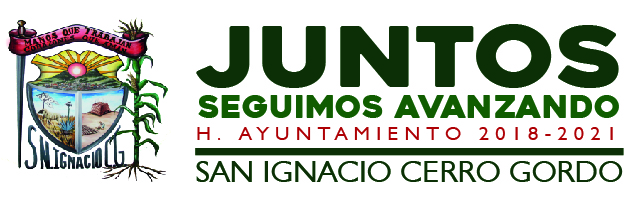 BIENES MUEBLES PATRIMONIALES PROPIEDAD DEL MUNICIPIO DE SAN IGNACIO CERRO GORDO, ADMINISTRACIÓN 2018-2021CLAVE DE REGISTRONOMBRE DE RESGUARDANTE DEPENDENCIADESCRIPCIÓN, MARCA Y MODELOCANTIDADESTADO DEL BIENESTADO DEL BIENESTADO DEL BIENCLAVE DE REGISTRONOMBRE DE RESGUARDANTE DEPENDENCIADESCRIPCIÓN, MARCA Y MODELOCANTIDADBRM53Rocío Fuentes ChacónArchivo municipalEscritorio aglomerado c/vino, 2 cajones1X54Rocío Fuentes ChacónArchivo municipalSilla secretarial giratoria c/negro1X55Rocío Fuentes ChacónArchivo municipalCesto de basura de plástico c/café1X57Rocío Fuentes ChacónArchivo municipalTeclado c/negro MT@1X0555Rocío Fuentes ChacónArchivo municipalCPU Hpxw4600 WORK STATION1X0554Rocío Fuentes ChacónArchivo municipalMonitor HP Compac LA2206X Negro1X60Rocío Fuentes ChacónArchivo municipalImpresora HP Laser Jet P10051X61Rocío Fuentes ChacónArchivo municipalPar de bocinas MT@ c/negro1X64Rocío Fuentes ChacónArchivo municipalArchivero metálico 3 gavetas1X65Rocío Fuentes ChacónArchivo municipalAnaquel lamina c/plata 5 charolas1X66Rocío Fuentes ChacónArchivo municipalAnaquel lamina c/plata 5 charolas1X0083-0085Rocío Fuentes ChacónArchivo municipalAnaquel lamina c/plata 5 charolas3X67Rocío Fuentes ChacónArchivo municipalCesto de basura de plástico c/café1X0001-0004Rocío Fuentes ChacónArchivo municipalAnaquel Entrepaños 45*85 cm genérico, postes 2 m genérico4X0068-0072Rocío Fuentes ChacónArchivo municipalAnaqueles c/5 entrepaños 30x80x1805X0073-0075Rocío Fuentes ChacónArchivo municipalAnaqueles 40*85*2 c/5 entrepaños3X0086-0090Rocío Fuentes ChacónArchivo municipalAnaqueles 5 entrepaños5X0272Rocío Fuentes ChacónArchivo municipalBandeja papelera 3 niveles1X0786Rocío Fuentes ChacónArchivo municipalTeléfono Grandstream.1X0883Rocío Fuentes ChacónArchivo municipalControl para aire acondicionado Mirage blanco1X1038Rocío Fuentes ChacónArchivo municipalAnaquel con 6 charolas5X238Rocío Fuentes ChacónArchivo municipalSilla tubular t/pliana c/negro de tela1X20Rocío Fuentes ChacónArchivo municipalSilla tubular t/pliana c/negro de tela1X0174Rocío Fuentes ChacónArchivo municipalSilla tubular t/pliana c/negro de tela1X465Teresa de Jesús MercadoBiblioteca Estante de lámina c/plata 6 charolas1X466Teresa de Jesús MercadoBiblioteca Estante de lámina c/plata 6 charolas1X467Teresa de Jesús MercadoBiblioteca Estante de lámina c/plata 6 charolas1X468Teresa de Jesús MercadoBiblioteca Estante de lámina c/plata 6 charolas1X469Teresa de Jesús MercadoBiblioteca Estante de lámina c/plata 6 charolas1X470Teresa de Jesús MercadoBiblioteca Estante de lámina c/plata 6 charolas1X471Teresa de Jesús MercadoBiblioteca Estante de lámina c/plata 6 charolas1X472Teresa de Jesús MercadoBiblioteca Estante de lámina c/plata 6 charolas1X473Teresa de Jesús MercadoBiblioteca Estante de lámina c/plata 6 charolas1X474Teresa de Jesús MercadoBiblioteca Estante de lámina c/plata 6 charolas1X475Teresa de Jesús MercadoBiblioteca Estante de lámina c/plata 6 charolas1X476Teresa de Jesús MercadoBiblioteca Estante de lámina c/plata 6 charolas1X477Teresa de Jesús MercadoBiblioteca Estante de lámina c/plata 6 charolas1X478Teresa de Jesús MercadoBiblioteca Estante de lámina c/plata 5 charolas1X479Teresa de Jesús MercadoBiblioteca Estante de lámina c/plata 5 charolas1X480Teresa de Jesús MercadoBiblioteca Estante de lámina c/plata 4 charolas1X1039Teresa de Jesús MercadoBiblioteca Sillas plásticas c/blanco26X481Teresa de Jesús MercadoBiblioteca Estante de lámina c/plata 4 charolas1X482Teresa de Jesús MercadoBiblioteca Estante de lámina c/plata 4 charolas1X483Teresa de Jesús MercadoBiblioteca Estante de lámina c/plata 6 charolas1X1040Teresa de Jesús MercadoBiblioteca Estante de lámina c/plata 6 charolas2X1041Teresa de Jesús MercadoBiblioteca Estante de lámina c/plata 4 charolas1X484Teresa de Jesús MercadoBiblioteca Tripee de madera c/café claro1X485Teresa de Jesús MercadoBiblioteca Escritorio de lámina c/café 7 cajones aglomerado1X486Teresa de Jesús MercadoBiblioteca Mesa para cómputo de madera 1 cajón c/café claro1X487Teresa de Jesús MercadoBiblioteca Archivero chico 2 cajones de metal c/gris1X489Teresa de Jesús MercadoBiblioteca Mesa de fierro c/plata con aglomerado c/café claro1X490Teresa de Jesús MercadoBiblioteca Mesa de fierro c/plata con aglomerado c/café claro1X491Teresa de Jesús MercadoBiblioteca Mesita infantil de madera c/café1X492Teresa de Jesús MercadoBiblioteca Mesa aglomerada c/café claro grande1X493Teresa de Jesús MercadoBiblioteca Mesa aglomerada c/café claro grande1X494Teresa de Jesús MercadoBiblioteca Mesa de madera c/café claro larga1X1042Teresa de Jesús MercadoBiblioteca Sillas de fierro c/platas grandes16X1043Teresa de Jesús MercadoBiblioteca Sillas de fierro c/plata CHICAS4X1044Teresa de Jesús MercadoBiblioteca Charola portapapeles de plástico 3 bandejas1X495Teresa de Jesús MercadoBiblioteca Buzón de madera c/café1X496Teresa de Jesús MercadoBiblioteca Pizarrón c/blanco1X497Teresa de Jesús MercadoBiblioteca Lector de códigos de barras p/libros1X1045Teresa de Jesús MercadoBiblioteca Impresora de matriz de punto c/beige1X498Teresa de Jesús MercadoBiblioteca Espejo para baño c/chico1X1046Teresa de Jesús MercadoBiblioteca Cestos de basura grande varios colores4X245Teresa de Jesús MercadoBiblioteca Mesa larga con fierro c/amarillo y con aglomerado1X246Teresa de Jesús MercadoBiblioteca Escritorio aglomerado c/vino grande1X247Teresa de Jesús MercadoBiblioteca Archivero de madera 3 gavetas largo1X248Teresa de Jesús MercadoBiblioteca Silla secretaria ejecutiva de tela c/negro1X249Teresa de Jesús MercadoBiblioteca Equipo de cómputo (CPU, monitor, mouse, teclado)4X250Teresa de Jesús MercadoBiblioteca Equipo de cómputo (CPU, monitor, mouse, teclado)4X251Teresa de Jesús MercadoBiblioteca Equipo de cómputo (CPU, monitor, mouse, teclado)4X252Teresa de Jesús MercadoBiblioteca Equipo de cómputo (CPU, monitor, mouse, teclado)4X253Teresa de Jesús MercadoBiblioteca Equipo de cómputo (CPU, monitor, mouse, teclado)4X254Teresa de Jesús MercadoBiblioteca Equipo de cómputo (CPU, monitor, mouse, teclado)4X255Teresa de Jesús MercadoBiblioteca Estante de metal c/amarillo 5 charolas1X256Teresa de Jesús MercadoBiblioteca Estante de metal c/amarillo 5 charolas1X1047Antonio Castellanos O.BodegaPalas cuadradas7x1048Antonio Castellanos O.BodegaPalas de piquete6X1049Antonio Castellanos O.BodegaAzadones3X1050Antonio Castellanos O.BodegaTalaches4X1051Antonio Castellanos O.BodegaMarros grandes4X1052Antonio Castellanos O.BodegaMarros chicos2X1053Antonio Castellanos O.BodegaPala gemela1X1054Antonio Castellanos O.BodegaLlelgos2X1055Antonio Castellanos O.BodegaRastrillos para mezcla2X1056Antonio Castellanos O.BodegaArañas nuevas5X1057Antonio Castellanos O.BodegaEscalera 8 mts1X1058Antonio Castellanos O.BodegaEscaleras medianas4X1059Antonio Castellanos O.BodegaCarretillas2X1060Antonio Castellanos O.BodegaCajones para mezcla3X1061Antonio Castellanos O.BodegaCompactadora1X1062Antonio Castellanos O.BodegaBomba de pipa de agua1X1063Antonio Castellanos O.BodegaCajas de herramientas para retros2X1064Antonio Castellanos O.BodegaCadenas de tironear2X1065Antonio Castellanos O.BodegaHidro lavadora1X1066Antonio Castellanos O.BodegaNiveles de mano2X1067Antonio Castellanos O.BodegaDesarmadores de cruz3X1068Antonio Castellanos O.BodegaDesarmador plano3X1069Antonio Castellanos O.BodegaPlomos2X1070Antonio Castellanos O.BodegaPinzas para cortar alambre2X1071Antonio Castellanos O.BodegaPinza para cortar alambre usada1X1072Antonio Castellanos O.BodegaCarretes de piola para albañil2X1073Antonio Castellanos O.BodegaMáquina para cortar madera1X1074Antonio Castellanos O.BodegaTarraja de fontanería1X1075Antonio Castellanos O.BodegaGato hidráulico 2 toneladas patín1X1076Antonio Castellanos O.BodegaTanques para rotomartillos SRISES2X1077Antonio Castellanos O.BodegaPlanillas de albañil (madera de mezquite)8X1078Antonio Castellanos O.BodegaRollo de piola para albañil11079Antonio Castellanos O.BodegaCucharas para albañil4X1080Antonio Castellanos O.BodegaSerruchos de madera2X1081Antonio Castellanos O.BodegaSerrotes para cortar ramas1X1082Antonio Castellanos O.BodegaHachas3X1083Antonio Castellanos O.BodegaTijeras chicas4X1084Antonio Castellanos O.BodegaTijeras medianas1X1085Antonio Castellanos O.BodegaChalecos para vialidad5X1086Antonio Castellanos O.BodegaLlanta nueva para carretilla1X1087Antonio Castellanos O.BodegaCortadora de cemento1X1088Antonio Castellanos O.BodegaTaladro grande1X1089Antonio Castellanos O.BodegaMartillos para empedrado1X1090Antonio Castellanos O.BodegaPiedra para dar filo21091Antonio Castellanos O.BodegaHarneros1X1092Antonio Castellanos O.BodegaDiablito1X1093Antonio Castellanos O.BodegaBurros para andamios2X1094Antonio Castellanos O.BodegaCaja de herramientas para motocicleta1X1095Antonio Castellanos O.Bodegacruceta1X1096Antonio Castellanos O.BodegaConos para vialidad5X1097Antonio Castellanos O.BodegaTrompos para revolver cemento2XX1098Antonio Castellanos O.BodegaSERRUCHOS2X1099Antonio Castellanos O.BodegaSeñalamientos de vialidad4X1100Antonio Castellanos O.BodegaArmazones para escenario39X1101Antonio Castellanos O.BodegaCintas para medir2x1102Antonio Castellanos O.BodegaPlanillas para albañil7X1103Antonio Castellanos O.BodegaPinzas pericas1X1104Antonio Castellanos O.BodegaPinzas tranqueadas1 3/4X1105Antonio Castellanos O.BodegaRaqueadores2X1106Antonio Castellanos O.BodegaBarras2X1107Antonio Castellanos O.BodegaCasangas4X1151Antonio Castellanos O.BodegaTiralíneas1X1152Antonio Castellanos O.BodegaSable1X1153Antonio Castellanos O.BodegaRelevador auxiliar de SPRINKOS BOVINA 50/60 HZ11154Antonio Castellanos O.BodegaAislador1X1155Antonio Castellanos O.BodegaAbrazadera para toma de agua potable1X1156Antonio Castellanos O.BodegaAceitera de mano1X1157Antonio Castellanos O.BodegaArcos de segueta3X1158Antonio Castellanos O.BodegaPar de botas blancas sanitarias1XX1159Antonio Castellanos O.BodegaMesa de madera1X1160Antonio Castellanos O.BodegaEscenario portátil c/azul (40 tablones)40 tablonesX1161Antonio Castellanos O.BodegaManguera de ½ pulgada para riego1X1162Antonio Castellanos O.BodegaMartillo1X1163Antonio Castellanos O.BodegaMotosierra CRAFTSMAN1X1164Antonio Castellanos O.BodegaCoa1X1165Antonio Castellanos O.BodegaSopladora11166Antonio Castellanos O.BodegaGallina para engrasar1X1167Antonio Castellanos O.BodegaComprensora marca TRUPER de 50 lts1X1168Antonio Castellanos O.BodegaTaladro marca BLACK AND DECKER11169Antonio Castellanos O.BodegaTiralíneas marca PRETUL11170Antonio Castellanos O.BodegaPala de aluminio1X1171Antonio Castellanos O.BodegaEscritorio secretarial1X1172Antonio Castellanos O.BodegaSillas plegadizas grises con respaldo negro20X0295Ángel Lara MurilloCatastroSilla tubular t/pliana de fierro c/café1X0296Ángel Lara MurilloCatastroSilla tubular t/pliana de fierro c/café1X0297Ángel Lara MurilloCatastroSilla tubular t/pliana de fierro c/café1X0298Ángel Lara MurilloCatastroAnaquel de fierro1X0299Ángel Lara MurilloCatastroAnaquel de fierro1X0300Ángel Lara MurilloCatastroAnaquel de fierro1X0301Ángel Lara MurilloCatastroAnaquel de fierro1X0302Ángel Lara MurilloCatastroSilla tubular t/pliana de fierro c/café1X0303Ángel Lara MurilloCatastroArchivero 4 gavetas1X0304Ángel Lara MurilloCatastroArchivero 4 gavetas1X0306Ángel Lara MurilloCatastroMesa de ruedas de fierro, con madera.1X0307Ángel Lara MurilloCatastroEscritorio tipo L 3 partes c/vino1X0309Ángel Lara MurilloCatastroSilla secretarial giratoria c/tinto1X0310Ángel Lara MurilloCatastroSilla secretarial giratoria c/tinto1X0313Ángel Lara MurilloCatastroEscritorio color vino con 2 cajones1X0314Ángel Lara MurilloCatastroEquipo de cómputo (monitor HANNSG, CPU y teclado MT@)4X0315Ángel Lara MurilloCatastroSilla secretarial giratoria c/negro1X0316Ángel Lara MurilloCatastroSilla tubular t/pliana de fierro c/café1X0317Ángel Lara MurilloCatastroSilla tubular t/pliana de fierro c/café1X0318Ángel Lara MurilloCatastroServidor de datos (procesador)1X0319Ángel Lara MurilloCatastroImpresora láser Blanco y negro SAMSUNG1X0320Ángel Lara MurilloCatastroImpresora de matriz de punto, SAMSUNG, modelo; FX-8901X0321Ángel Lara MurilloCatastroScanner de media velocidad, marca; HP1X0322Ángel Lara MurilloCatastroUPS No-Break (tecnología, regulador, Intel)1X0323Ángel Lara MurilloCatastroDistanciómetro laser, marca; LEIKA1X0324Ángel Lara MurilloCatastroKit GPS MM1X0325Ángel Lara MurilloCatastroFoto municipal cabecera1X0388Ángel Lara MurilloCatastroImpresora EPSON matriz de punto c/gris1X0389Ángel Lara MurilloCatastroSumadora 12 dígitos, CASIO FR-2650T color blanca1X126,131, 132Ángel Lara MurilloCatastroCesto de basura de plástico (varios tamaños)3X0054Ángel Lara MurilloCatastroMarco 120-01 azul con vidrio normal1X127,128,129Ángel Lara MurilloCatastroAnaquel de fierro3X0124, 0125Ángel Lara MurilloCatastroArchivero 4 gavetas, línea premier2X0141Ángel Lara MurilloCatastroCPU1X1173Ángel Lara MurilloCatastroSwitch eléctrico1X1174Ángel Lara MurilloCatastroMouse óptico GENIUX XSCROLL CE:173438861X0673Ángel Lara MurilloCatastroMonitor BENQ GL2265 LED1X1175Ángel Lara MurilloCatastroDisco externo1X0018Ángel Lara MurilloCatastroCajonera c/vino (2 cajones)1X1176Ángel Lara MurilloCatastroSilla SECRET BM604PL con mecanismo de reclinam tapiz G101X1117Ángel Lara MurilloCatastroImpresora EPSON de punto FX890 color gris1X935Ángel Lara MurilloCatastroDetector de billetes marca office Works mod. W9726.  1X1178Ángel Lara MurilloCatastroScanner CANNON mod. DR. C225 color Negro C/gris1X0778-0779Ángel Lara MurilloCatastroTeléfonos Grandstream negro con gris2x436Ángel Lara MurilloCatastroComodato de equipo de cómputo (impresora EPSON FX890)1X437Ángel Lara MurilloCatastroComputadora WORSTATION, modelo xw4600 serie:2ua9461jo31X438Ángel Lara MurilloCatastroComputadora WORSTATION, modelo xw4600 serie:2ua9461hzv1X439Ángel Lara MurilloCatastroMonitor LCD/DIGITL//H.P./modelo l2045 serie:3CQ9425H3V1X440Ángel Lara MurilloCatastroMonitor LCD/DIGITL//H.P./modelo l2045 serie:3CH9425FXQ1X442Ángel Lara MurilloCatastroMouse H.P. Modelo serie: F5320B05BXV2RUA1X443Ángel Lara MurilloCatastroTeclado H.P. Modelo KU-0316 SERIE: BAUHROGVBXY01X444Ángel Lara MurilloCatastroTECLADO H.P. SERIE: F5320B05BXV2RUA1X445Ángel Lara MurilloCatastroUPS TRIPLE LITE Modelo OMNIVS1000 1X446Ángel Lara MurilloCatastroCámara fotográfica digital CANNON/modelo A4801X447Ángel Lara MurilloCatastroSoftware MAXIMAGE compresión de imágenes1X448Ángel Lara MurilloCatastroSWITCH Eléctrico, Modelo ENH908-NWY/Marca ENCORE1X167Dr. Armando Sepúlveda GCentro de SaludLaptop COMPAQ c/negro1X293Emmanuel Orozco HdzComunicación SocialSilla secretarial giratoria color verde1X160Emmanuel Orozco HdzComunicación SocialCesto de basura1X(S/N)Emmanuel Orozco HdzComunicación SocialAnaquel de lámina c/plata 5 bandejas1X333Emmanuel Orozco HdzComunicación SocialSilla tubular t/pliana c/café1X403Emmanuel Orozco HdzComunicación SocialMonitor serie: SV8R0995, mouse serie: 4479863, teclado serie: 1S41A53121066597C, CPU 157824RV6MJBHRYW1X0357, 0358, 0359, 0360Emmanuel Orozco HdzComunicación SocialProyector BENQX558Emmanuel Orozco HdzComunicación SocialMicrófono SHURE alámbrico1X1176Emmanuel Orozco HdzComunicación SocialExtensión Color Naranja de 12 mts1X1177Emmanuel Orozco HdzComunicación SocialBocina Steren color Negra1X1178Emmanuel Orozco HdzComunicación SocialBocina KRACK Inalámbrica color negro1X1179Emmanuel Orozco HdzComunicación SocialCámara Canon EOS REBEL t61X1180Emmanuel Orozco HdzComunicación SocialTAMRON AF 70-300 mm1X1181Emmanuel Orozco HdzComunicación SocialEstuche Canon para cámara1X1182Emmanuel Orozco HdzComunicación SocialInversor de Corriente dual de 400w1X1183Emmanuel Orozco HdzComunicación SocialEnmicadora gris1X1184Emmanuel Orozco HdzComunicación SocialTeléfono Grandstream color negro con gris1X808Emmanuel Orozco HdzComunicación SocialMicro SD Adata 64 gb1X1185Emmanuel Orozco HdzComunicación SocialPantalla para Proyector1X1186Emmanuel Orozco HdzComunicación SocialCámara Sony HDR mod.cx4051X1034Emmanuel Orozco HdzComunicación SocialImpresora BROTHER J4801X81Emmanuel Orozco HdzComunicación SocialSilla tubular t/pliana c/negro1X172Emmanuel Orozco HdzComunicación SocialArchivero 4 cajones1X75Emmanuel Orozco HdzComunicación SocialEscritorio 2 cajones olivo1x257Tania Isabel Orozco CContraloríaEscritorio Tipo L c/café1X258Tania Isabel Orozco CContraloríaArchiveros 4 gavetas aglomerado1X0260Tania Isabel Orozco CContraloríaSilla secretarial giratoria c/negro1X400Tania Isabel Orozco CContraloríaAlacena de madera 4 puertas c/café1X192Tania Isabel Orozco CContraloríaImpresora LASERJET hp p1102w (ce657a)1X362Tania Isabel Orozco CContraloríaMonitor hp color negro1X359Tania Isabel Orozco CContraloríaTeclado color: negro1X1187Tania Isabel Orozco CContraloríaMouse color: negro1X796Tania Isabel Orozco CContraloríaTeléfono GRANDSTREAM color negro/gris1X1188Tania Isabel Orozco CContraloríaSilla tubular t/pliana c/negro1X1189Tania Isabel Orozco CContraloríaSilla tubular t/pliana c/negro1X499J. Guadalupe CamarenaDelegación de los DoloresEscritorio de metal con cubierta de formica1X500J. Guadalupe CamarenaDelegación de los DoloresEscritorio metálico c/2 cajones y cubierta vinil c/tinto1X501J. Guadalupe CamarenaDelegación de los DoloresArchivero metálico 4 gavetas c/arena1X97J. Guadalupe CamarenaDelegación de los DoloresTeléfono PANASONIC c/beige Mod.kx-ts15lx-w1X508J. Guadalupe CamarenaDelegación de los DoloresMáquina de escribir OLYMPIA CG-3 N° Serie: MB54G92881X509J. Guadalupe CamarenaDelegación de los DoloresSilla tubular cubierta en piel c/verde oscuro1X510J. Guadalupe CamarenaDelegación de los DoloresArchivero metálico 4 gavetas c/gris1X511J. Guadalupe CamarenaDelegación de los DoloresCuadro de madera con leyenda de misión1X512J. Guadalupe CamarenaDelegación de los DoloresEscritorio con 2 cajones y cubierta de aglomerado1X514J. Guadalupe CamarenaDelegación de los DoloresCuadro de madera con foto de los Dolores 19911X515J. Guadalupe CamarenaDelegación de los DoloresCámara de Fotografías digital1X517J. Guadalupe CamarenaDelegación de los DoloresCuadro del escudo del H. Ayuntamiento1X520J. Guadalupe CamarenaDelegación de los DoloresSumadora PRINTAFORM 1444 c/gris con n° serie 805631441X523J. Guadalupe CamarenaDelegación de los DoloresMáquina de escribir Mecánica1532J. Guadalupe CamarenaDelegación de los DoloresSilla de Plástico c/verde1535J. Guadalupe CamarenaDelegación de los DoloresSilla de Plástico c/verde1232J. Guadalupe CamarenaDelegación de los DoloresBandeja porta papeles 3 niveles1X233J. Guadalupe CamarenaDelegación de los DoloresPorta garrafones color verde agua1X235J. Guadalupe CamarenaDelegación de los DoloresImpresora Samsung, modelo ML-1660, serie; Z4VOBKEZ800355A1X0298 – 0302J. Guadalupe CamarenaDelegación de los DoloresSillas plegadizas con respaldo color negro5x970J. Guadalupe CamarenaDelegación de los DoloresLibrero madera 2 puertas1X351J. Guadalupe CamarenaDelegación de los DoloresSilla tubular azul1X1190J. Guadalupe CamarenaDelegación de los DoloresCuadro de reina3X635J. Guadalupe CamarenaDelegación de los DoloresCPU Marca ACER mod. VX4630G negro, mouse y teclado ACER1X636J. Guadalupe CamarenaDelegación de los DoloresMonitor marca ACER mod. V206HQL NEGRO1X289J. Guadalupe CamarenaDelegación de los DoloresBandera y asta1X611J. Guadalupe CamarenaDelegación de los DoloresNo Break SOLA BASIC ISB Micro SRINET XRN-21-481 con regulador1X974J. Guadalupe CamarenaDelegación de los DoloresNICHO DE ALUMINIO C/ MADERA PARA LA BANDERA1X1191J. Guadalupe CamarenaDelegación de los DoloresCARRETILLAS2X1192J. Guadalupe CamarenaDelegación de los DoloresTIJERA DE PODAR1X969J. Guadalupe CamarenaDelegación de los DoloresImpresora HP OFFICEJET PRO8620 Multifuncional1X752J. Guadalupe CamarenaDelegación de los DoloresCalculadora CITIZEN1X929J. Guadalupe CamarenaDelegación de los DoloresTeléfono blanco1X1193J. Guadalupe CamarenaDelegación de los DoloresArchivero de Aluminio1X749J. Guadalupe CamarenaDelegación de los DoloresPodadora TRUPPER 20” naranja c/negro1x221Beatriz Adriana GonzálezDepartamento jurídicoMulticontacto 6 entradas1X0223, 0070, 0222, 0732Beatriz Adriana GonzálezDepartamento jurídicoTECL PERFECT CHOICE 223, mouse 0070, CPU Intel monitor LG 2224X224Beatriz Adriana GonzálezDepartamento jurídicoSCANNER XEROX TRAVEL 1001X245Beatriz Adriana GonzálezDepartamento jurídicoBOCINAS COMPUTADORA C/NEGRO1X35Beatriz Adriana GonzálezDepartamento jurídicoSilla secretaria giratoria c/negro1X171Beatriz Adriana GonzálezDepartamento jurídicoEscritorio aglomerado con 2 cajones1X225,113Beatriz Adriana GonzálezDepartamento jurídicoBandeja papelera 3 niveles2X222Beatriz Adriana GonzálezDepartamento jurídicoImpresora HP Laser Jet 10181X180Beatriz Adriana GonzálezDepartamento jurídicoCestos de basura café y azul2X16Beatriz Adriana GonzálezDepartamento jurídicoSilla tubular t/pliana c/negro1X271Beatriz Adriana GonzálezDepartamento jurídicoSilla tubular t/pliana c/negro1X134Beatriz Adriana GonzálezDepartamento jurídicoArchivero metálico 4 gavetas1X165Beatriz Adriana GonzálezDepartamento jurídicoSilla tubular t/lpliana c/negro1X227Beatriz Adriana GonzálezDepartamento jurídicoSilla tubular t/lpliana c/negro1X0656, 0657Sergio Vargas AnguloPromotor de deportesReconocimiento de acero inoxidable y premiación de ciclismo.2X0658, 0659, 0660Sergio Vargas AnguloPromotor de deportesFotografías ciclismo de montaña.3X0661, 0662Sergio Vargas AnguloPromotor de deportesTrofeo y fotografía de Beisbol Femenil2X0669, 0670Sergio Vargas AnguloPromotor de deportesTrofeo y fotografía de Voleibol Femenil IMAJ2X0667, 0668Sergio Vargas AnguloPromotor de deportesTrofeo y fotografía de Voleibol Varonil IMAJ2X0663, 0664Sergio Vargas AnguloPromotor de deportesTrofeo y fotografía de Futbol equipo veteranos presidencia campeona2X6,650,666Sergio Vargas AnguloPromotor de deportesTrofeo y Fotografía Futbol equipo presidencia subcampeón2X671Sergio Vargas AnguloPromotor de deportesRepisa de madera para trofeos1X331Sergio Vargas AnguloPromotor de deportesEscritorio1X18Sergio Vargas AnguloPromotor de deportesEscritorio1X1194Sergio Vargas AnguloPromotor de deportesTeléfono GRANDSTREAM color negro con gris.1x477Sergio Vargas AnguloPromotor de deportesBascula1X478Sergio Vargas AnguloPromotor de deportesBase para bascula1X479Sergio Vargas AnguloPromotor de deportesOxímetro con funda, correa y estuche1X484Sergio Vargas AnguloPromotor de deportesTensiómetro de presión, con estuche1X485Sergio Vargas AnguloPromotor de deportesCargador de baterías STERENH con 4 pilas aa1X486Sergio Vargas AnguloPromotor de deportesJuego de memoria simon flash1X487Sergio Vargas AnguloPromotor de deportesCintas métricas médicas1X0488-0492Sergio Vargas AnguloPromotor de deportesCronómetros5X493Sergio Vargas AnguloPromotor de deportesGrabadora con control remoto, cable USB y auxiliar1X494Sergio Vargas AnguloPromotor de deportesConos naranjas fluorescentes 20cm altoX0495, 0496, 0497Sergio Vargas AnguloPromotor de deportesCubos de esponja c/gris3X0498-0501Sergio Vargas AnguloPromotor de deportesCubos de madera rojos4X0502, 0503, 0505Sergio Vargas AnguloPromotor de deportesTapetes de fomi c/ naranja3X505Sergio Vargas AnguloPromotor de deportesEstadiómetro rojo con base1X506Sergio Vargas AnguloPromotor de deportesSalto vertical con base1X507Sergio Vargas AnguloPromotor de deportesPosturametro con base de cristal1X508Sergio Vargas AnguloPromotor de deportesBolsa ponte al 1001X1195Sergio Vargas AnguloPromotor de deportesPintura roja Comex1 LITROX276Erik de Jesús PérezDesarrollo Rural y EcológicoEscritorio aglomerado c/vino 4 cajones1X279Erik de Jesús PérezDesarrollo Rural y EcológicoArchivero 4 gavetas1X446Erik de Jesús PérezDesarrollo Rural y EcológicoSilla tubular t/pliana c/ café1X122Erik de Jesús PérezDesarrollo Rural y EcológicoBandeja de papelera 3 charolas2X34Erik de Jesús PérezDesarrollo Rural y EcológicoSilla operativa1X136Erik de Jesús PérezDesarrollo Rural y EcológicoTeléfono inalámbrico kxtg-13111X137Erik de Jesús PérezDesarrollo Rural y EcológicoArchivero 4 gavetas línea premier2X138Erik de Jesús PérezDesarrollo Rural y EcológicoCertificado: municipio comunicado interna y externamente1139Erik de Jesús PérezDesarrollo Rural y EcológicoCertificado: municipio promotor del cuidado del aíre1X140Erik de Jesús PérezDesarrollo Rural y EcológicoCertificado: municipio promotor de la educación ambiental 6to foro1X141Erik de Jesús PérezDesarrollo Rural y EcológicoCertificado: Municipio promotor del sector agropecuario1X142Erik de Jesús PérezDesarrollo Rural y EcológicoCertificado: Municipio promotor del cuidado del suelo1X143Erik de Jesús PérezDesarrollo Rural y EcológicoCertificado: Municipio promotor de los recursos naturales1X144Erik de Jesús PérezDesarrollo Rural y EcológicoEscritorio color chocolate con dos cajones, 1.70 cm1X147Erik de Jesús PérezDesarrollo Rural y EcológicoBASCULA DIGITAL1X1196Erik de Jesús PérezDesarrollo Rural y EcológicoSilla secretarial giratoria color verde1X295Erik de Jesús PérezDesarrollo Rural y EcológicoCámara digital HD SAMSUNG, SERIE: A4TPCN0C9000XKM, COLOR; rojo, de 16.1 MEGA PIXELS1X361Erik de Jesús PérezDesarrollo Rural y EcológicoCámara digital SONY Modelo DSCW610/BCE33 Serie 000005701335 COLOR GRIS1X551Erik de Jesús PérezDesarrollo Rural y EcológicoRegulador Voltaje RPC Complet1X570Erik de Jesús PérezDesarrollo Rural y EcológicoBOCINAS1X243Erik de Jesús PérezDesarrollo Rural y EcológicoRegulador Voltaje RPC Complet1X574Erik de Jesús PérezDesarrollo Rural y EcológicoImpresora Hp Laser Jet P1102w serie VND3R0724, color negro1X638Erik de Jesús PérezDesarrollo Rural y EcológicoMotosierra 20’ Motor 51CC MOT-51201X1197Erik de Jesús PérezDesarrollo Rural y EcológicoRegulador Color Blanco Marca TDE NET.1X1198Erik de Jesús PérezDesarrollo Rural y EcológicoMulticontacto Color Blanco Marca TRUPPER1X1199Erik de Jesús PérezDesarrollo Rural y EcológicoCestos de Basura Color Negro Marca sablón2X1200Erik de Jesús PérezDesarrollo Rural y EcológicoTELEFONO GRANDSTREAM COLOR NEGRO/GRIS1X795Erik de Jesús PérezDesarrollo Rural y EcológicoEscritorio Aglomerado 4 cajones1X159Erik de Jesús PérezDesarrollo Rural y EcológicoSilla tubular t/pliana c/negro1X239Erik de Jesús PérezDesarrollo Rural y EcológicoSilla tubular t/pliana c/negro1X91Erik de Jesús PérezDesarrollo Rural y EcológicoContenedores 3 ,3 arcos Arandas, 3 arcos tepatitlán,3 para de autobus,3 beisbol,3 dif15X1201Erik de Jesús PérezDesarrollo Rural y Ecológico1 equipo de Computo Monitor color negro HP No. LW1911, Teclado HP Color Negro Mod. PR110LU, Mouse HP Color Negro, CPU Color Negro.1X1202Erik de Jesús PérezDesarrollo Rural y EcológicoDetector de huella hp color negro no. Parte: 50013-001-1031X1203Erik de Jesús PérezDesarrollo Rural y EcológicoDetector de firma digital color negro mod. 54601X1204Erik de Jesús PérezDesarrollo Rural y EcológicoScanner EPSON gp1500 color: gris1x1205Erik de Jesús PérezDesarrollo Rural y EcológicoDetector de credencial Windows color: negro1X0129, 0074Blanca Cecilia GonzálezDesarrollo Social y EconómicoCesto de basura c/café3X17Blanca Cecilia GonzálezDesarrollo Social y EconómicoEscritorio ejecutivo jazz café1X01307, 0032Blanca Cecilia GonzálezDesarrollo Social y Económico1 equipo de cómputo (CPU, Monitor1X160Blanca Cecilia GonzálezDesarrollo Social y EconómicoCable Multicontacto c/blanco 6 entradas1X144Blanca Cecilia GonzálezDesarrollo Social y EconómicoArchivero aglomerado c/vino 4 gavetas1X145Blanca Cecilia GonzálezDesarrollo Social y EconómicoArchivero aglomerado c/vino 4 gavetas1X1206Blanca Cecilia GonzálezDesarrollo Social y EconómicoSILLA SECRETARIAL A-115 ERGONÓMICAX6Blanca Cecilia GonzálezDesarrollo Social y EconómicoTeclado BENQ1x1207Blanca Cecilia GonzálezDesarrollo Social y EconómicoMouse VORAGOX153Blanca Cecilia GonzálezDesarrollo Social y EconómicoTablero de corcho1X154Blanca Cecilia GonzálezDesarrollo Social y EconómicoMonitor1X47Blanca Cecilia GonzálezDesarrollo Social y EconómicoAOC1X32Blanca Cecilia GonzálezDesarrollo Social y EconómicoVentilador marca LESKO1X166Blanca Cecilia GonzálezDesarrollo Social y EconómicoPapelera1X149Blanca Cecilia GonzálezDesarrollo Social y EconómicoCPU marca Lenovo color negro1X731Blanca Cecilia GonzálezDesarrollo Social y EconómicoImpresora HO LaserJetP1102W, color negro1X709Blanca Cecilia GonzálezDesarrollo Social y EconómicoLaptop, marca Lenovo, color blanco.1X740Blanca Cecilia GonzálezDesarrollo Social y EconómicoUn detector de huellas digitales, marca Digital Personal, color negro con gris.1X739Blanca Cecilia GonzálezDesarrollo Social y EconómicoPizarrón.1X1208Blanca Cecilia GonzálezDesarrollo Social y EconómicoTeclado LENOVO1X1209Blanca Cecilia GonzálezDesarrollo Social y EconómicoMouse marca ACTECK1X1210Blanca Cecilia GonzálezDesarrollo Social y EconómicoTeléfono Grandstream negro/gris1X77Blanca Cecilia GonzálezDesarrollo Social y EconómicoSilla secretarial giratoria c/negro de tela1X22Blanca Cecilia GonzálezDesarrollo Social y EconómicoSilla tubular t/pliana c/negro tela1X23Blanca Cecilia GonzálezDesarrollo Social y EconómicoSilla tubular t/pliana c/negro tela1X143Blanca Cecilia GonzálezDesarrollo Social y EconómicoSilla tubular t/pliana c/negro tela1X161Blanca Cecilia GonzálezDesarrollo Social y EconómicoSilla tubular t/pliana c/negro tela1X230Blanca Cecilia GonzálezDesarrollo Social y EconómicoSilla tubular t/pliana c/negro tela1X89Blanca Cecilia GonzálezDesarrollo Social y EconómicoEscritorio aglomerado 4 cajones grande, c/vino1X80Arq. Javier Orozco NuñoDesarrollo UrbanoEscritorio aglomerado c/vino 2 cajones1X163Arq. Javier Orozco NuñoDesarrollo UrbanoAnaquel de fierro1X1211Arq. Javier Orozco NuñoDesarrollo UrbanoMulticontacto1X99Arq. Javier Orozco NuñoDesarrollo UrbanoCasco de protección c/azul1X646Arq. Javier Orozco NuñoDesarrollo UrbanoEstuche con Teodolito ELECTRONICO GEO-ECO ET-051X112, 044Arq. Javier Orozco NuñoDesarrollo UrbanoCesto de basura c/café2451Arq. Javier Orozco NuñoDesarrollo UrbanoNivel Automático CST/Beige1X454Arq. Javier Orozco NuñoDesarrollo UrbanoEstadal c/plata camioneta1X261Arq. Javier Orozco NuñoDesarrollo UrbanoArchivero 4 Gavetas Línea Premier1X262Arq. Javier Orozco NuñoDesarrollo UrbanoEscritorio Largo 2 cajones c/tinto1X273Arq. Javier Orozco NuñoDesarrollo UrbanoImpresora Láser jet W1102w1X107Arq. Javier Orozco NuñoDesarrollo UrbanoBandeja papelera metal 3 pisos1X725Arq. Javier Orozco NuñoDesarrollo UrbanoPC DESKTOP ACER COREIS 4460 8GB 1TB WIN81X1212Arq. Javier Orozco NuñoDesarrollo UrbanoMonitor ACER I BBD 23.6" LED 1920X10801x108Arq. Javier Orozco NuñoDesarrollo UrbanoSilla giratoria c/negro tela1x54Arq. Javier Orozco NuñoDesarrollo UrbanoSilla Tubular t/pliana c/negro1X64Arq. Javier Orozco NuñoDesarrollo UrbanoSilla Tubular t/pliana c/negro1X1213Arq. Javier Orozco NuñoDesarrollo UrbanoSilla Tubular t/pliana c/negro1X151Luz Elba Martínez ZúñigaDIFConmutador viejo c/beige1x0335, 0336, 0337, 0338Luz Elba Martínez ZúñigaDIFmonitor s: SV8R1009, mouse s: 4437403, teclado s: 1S41A53121062357C (MJBDEVF-TC), CPU s: 11S0A68710ZVJ6BP16V0CZ (MJBDEVF) todas de marca LENOVO1X23Luz Elba Martínez ZúñigaDIFAnaqueles 2 m1X24Luz Elba Martínez ZúñigaDIFAnaqueles 2 m1X25Luz Elba Martínez ZúñigaDIFAnaqueles 2 m1X1214Luz Elba Martínez ZúñigaDIFTeléfono PANASONIC1X1215Luz Elba Martínez ZúñigaDIFEstetoscopio1X1216Luz Elba Martínez ZúñigaDIFEsfigmomanómetro1X212Luz Elba Martínez ZúñigaDIFEscritorio c/vino 4 cajones1X213Luz Elba Martínez ZúñigaDIFSilla secretarial giratoria c/negra1X214Luz Elba Martínez ZúñigaDIFSilla tubular t/pliana tela c/negro1X215Luz Elba Martínez ZúñigaDIFArchivero metálico 4 gavetas c/arena1X216Luz Elba Martínez ZúñigaDIFEscritorio c/vino 2 cajones1X217Luz Elba Martínez ZúñigaDIFSilla tubular t/pliana tela c/negro1X218Luz Elba Martínez ZúñigaDIFSilla tubular t/pliana tela c/negro1X219Luz Elba Martínez ZúñigaDIFSilla tubular t/pliana tela c/negro1X220Luz Elba Martínez ZúñigaDIFEscritorio c/vino 4 cajones1X221Luz Elba Martínez ZúñigaDIFEscritorio c/vino 4 cajones1X222Luz Elba Martínez ZúñigaDIFArchivero metálico 4 gavetas c/olivo1X223Luz Elba Martínez ZúñigaDIFArchivero metálico 4 gavetas c/arena1X224Luz Elba Martínez ZúñigaDIFSilla tubular t/pliana tela c/negro1X225Luz Elba Martínez ZúñigaDIFSilla secretarial giratoria c/negro1X226Luz Elba Martínez ZúñigaDIFSilla tubular t/pliana tela c/negro1X86Luz Elba Martínez ZúñigaDIFEquipo de computo (monitor s/n, CPU Lanix, mouse Lanix, teclado Alaska)1X44Cristina Hernández SainzDirección de culturaArchivero0044X46Cristina Hernández SainzDirección de culturaSilla operativa0046X292Cristina Hernández SainzDirección de culturaEscritorio secretarial0292X45Cristina Hernández SainzDirección de culturaTab.corcho m/aluminio 60x45 cm0045X107Cristina Hernández SainzDirección de culturaSeparador de plástico marca sablón0107X1217Cristina Hernández SainzDirección de culturaCPU INTEL PENTIUM ISIDE negroX254Cristina Hernández SainzDirección de culturaMonitor Samsung0254X255Cristina Hernández SainzDirección de culturaTeclado marca Logitech k 1200255X1218Cristina Hernández SainzDirección de culturaMouse marca Acer modelo sm-9023*X1219Cristina Hernández SainzDirección de culturaCPU QUARONI negro*X20Cristina Hernández SainzDirección de culturaMonitor Hanns-g0020X1220Cristina Hernández SainzDirección de culturaTeclado LenovoS/ETQX1221Cristina Hernández SainzDirección de culturaMouse marca GENIOUS modelo dx-110S/ETQX1222Cristina Hernández SainzDirección de culturaImpresora láser jet pro m109w color blancoS/ETQX1223Cristina Hernández SainzDirección de culturaReguladores COMPLET color negro.S/ETQX47Cristina Hernández SainzDirección de culturaGuitarra acústica normal0047X48Cristina Hernández SainzDirección de culturaGuitarra acústica normal0048X1224Cristina Hernández SainzDirección de culturaFaldas blancas5X1225Cristina Hernández SainzDirección de culturaBlusas blancas5X1226Cristina Hernández SainzDirección de culturaMandiles negros1X1227Cristina Hernández SainzDirección de culturaAbanico5X1228Cristina Hernández SainzDirección de culturaPantalones blancos5X1229Cristina Hernández SainzDirección de culturaCamisas guayaberas5X1230Cristina Hernández SainzDirección de culturaSombreros5X1231Cristina Hernández SainzDirección de culturaPares de botas blancas de hombre4X1232Cristina Hernández SainzDirección de culturaPaño rojo1X1233Cristina Hernández SainzDirección de culturaPantalones negros para hombre marca Wrangler3X1234Cristina Hernández SainzDirección de culturaPares de zapatos de baile para dama4X20Cristina Hernández SainzDirección de culturaLaptop HP Pavilion, serie: 2CE7310HL91X1235Cristina Hernández SainzDirección de cultura4 VESTIDOS JALISCO (morado, amarillo, verde y azul)4X1236Cristina Hernández SainzDirección de cultura4 vestidos del estado de nuevo león (rojos)4X1237Cristina Hernández SainzDirección de cultura4 pares de aretes de filigrana4X0762-0763Cristina Hernández SainzDirección de culturaBocina amplificada premier2X0764-0765Cristina Hernández SainzDirección de culturaPedestal para bocina2X766Cristina Hernández SainzDirección de culturaMezcladora 10 canales SOUN TRACK1X767Cristina Hernández SainzDirección de culturaMicrófono SOUD TRACK10X768Cristina Hernández SainzDirección de culturaPedestal para micrófono10X769 Y 770Cristina Hernández SainzDirección de culturaExtensiones para bocina señal2X771 Y 772Cristina Hernández SainzDirección de culturaExtensiones eléctricas uso rudo2X1238Cristina Hernández SainzDirección de culturaTraje charro sutach para dama8X1239Cristina Hernández SainzDirección de culturaTraje charro sutach para dama3X616Cristina Hernández SainzDirección de culturaTambora marca HERCH 24" grabado especial con estuche1X617Cristina Hernández SainzDirección de culturaPlatillo SABIAN de 24"1X618Cristina Hernández SainzDirección de culturaAtril para platillo boom de 24"1X619Cristina Hernández SainzDirección de culturaBase para tambora1X620Cristina Hernández SainzDirección de culturaTarola marca HERCH 14x18"1X621Cristina Hernández SainzDirección de culturaAtril para tarola titán1X622Cristina Hernández SainzDirección de culturaTimbal tito puente lp2585 (1)1X623Cristina Hernández SainzDirección de culturaTimbal tito puente lp2585 (2)1X624Cristina Hernández SainzDirección de culturaAtril para contratiempos titan1X625Cristina Hernández SainzDirección de culturaSaxor combinado VERSALLES1X626Cristina Hernández SainzDirección de culturaPlatillos sabían 14" CVER1X0674,0675,Cristina Hernández SainzDirección de culturaPianos YAMAHA ARIUS, C/CAFE Y ELÉCTRICOS3X676Cristina Hernández SainzDirección de culturaBancos YAMAHA PARA PIANOS C/CHOCOLATE EN PIEL3X0677,0678,Cristina Hernández SainzDirección de culturaContrabajo marca AMADEUS4X679Cristina Hernández SainzDirección de culturaChelos marca AMADEUS4X1240Cristina Hernández SainzDirección de culturaViolines marca AMADEUS8X1241Cristina Hernández SainzDirección de culturaMandolinas marca AMADEUS10X1242Cristina Hernández SainzDirección de culturaPianos marca YAMAHA2X1243Cristina Hernández SainzDirección de culturaPiezas de soporte de piano marca YAMAHA2X1244Cristina Hernández SainzDirección de culturaGuitarras marca YAMAHA10X1245Cristina Hernández SainzDirección de culturaFlautas marca YAMAHA10X1246Cristina Hernández SainzDirección de culturaPintarrón Interactivo marca ALFRA1X1247Cristina Hernández SainzDirección de culturaBOOFER LOGITCH Z3131X680Cristina Hernández SainzDirección de culturaBocinas LOGITECH Z3132X681Cristina Hernández SainzDirección de culturaTuba marca EASTMAN MACQUER 1X6,820,683Cristina Hernández SainzDirección de culturaEstuche de fibra de vidrio para tuba EASTMAN1X684Cristina Hernández SainzDirección de culturaClarinetes marca: Eastman bb ecl230 5,172.41 15,517.233X685Cristina Hernández SainzDirección de culturaEstuches para clarinetes marca EASTMAN fibra de vidrio3X68,606,870,688Cristina Hernández SainzDirección de culturaTrombones marca júpiter emb si'b laqueado jvl-528l cver22X68,906,900,691Cristina Hernández SainzDirección de culturaEstuches para trombón marca júpiter de fibra de vidrio2X6,920,693Cristina Hernández SainzDirección de culturaTrompetas júpiter laqueadas3X6,940,695Cristina Hernández SainzDirección de culturaAtril para congas AIRTFLIT l p1X69,706,980,699Cristina Hernández SainzDirección de culturaFunda para timbales 15/16 tito GALAXY1X700Cristina Hernández SainzDirección de culturaCampana china LP de 50 barras1X701Cristina Hernández SainzDirección de culturaAtril para campanas chinas1X702Cristina Hernández SainzDirección de culturaGuitarra de Paracho6X703Cristina Hernández SainzDirección de culturaMandolinas8X0854, 0855, 0856,0857, 0585 Y 0859Cristina Hernández SainzDirección de culturaTrompetas3X0860 A LA 0867Cristina Hernández SainzDirección de culturaClarinetes2X0868,0869 Y 0870Cristina Hernández SainzDirección de culturaSaxor1X0940 Y 0941Cristina Hernández SainzDirección de culturaCencerro1X939Cristina Hernández SainzDirección de culturaRedova1X942Cristina Hernández SainzDirección de culturaSaxofón1X943Cristina Hernández SainzDirección de culturaViolines 4/4 con estuche KLINGT.4X929Cristina Hernández SainzDirección de culturaChelo 4/41X930 y 933Cristina Hernández SainzDirección de culturaAtriles para partituras KAPTON30X934Cristina Hernández SainzDirección de culturaPintarrones Forzaron 1.20 x 1.803X0935 a la 0964Cristina Hernández SainzDirección de culturaTuba1X0965 a la 0967Cristina Hernández SainzDirección de culturaENFRIADOR DE AGUA WHIRLPOOL MOD. 51011X968Cristina Hernández SainzDirección de culturaClarinetes Mercury4X249Cristina Hernández SainzDirección de culturaSaxor profesional SILVETORE2X0057, 0058, 0059, 0060Cristina Hernández SainzDirección de culturaTrombón Mercury2X610,062Cristina Hernández SainzDirección de culturaGrabadora Sony1X630,064Cristina Hernández SainzDirección de culturaEscritorio Secretarial1X250Cristina Hernández SainzDirección de culturaCATRE2X294Cristina Hernández SainzDirección de culturaMesa Coca cola1X49 Y 0251Cristina Hernández SainzDirección de culturaSilla Coca cola94X1248Cristina Hernández SainzDirección de culturaCaballetes de madera13X1249Cristina Hernández SainzDirección de culturaMesas de trabajo 1.20*60 (8 mesas como tal y 5 tipo escritorio)13X0275-0287Cristina Hernández SainzDirección de culturaArchivero metálico de 4 gavetas metálico color beige1X317Cristina Hernández SainzDirección de culturaSillas plegadizas con respaldo negro15X0318, 0319Cristina Hernández SainzDirección de culturaTeléfono PANASONIC mod KXTS105ME1X0320 0321,Cristina Hernández SainzDirección de culturaCuadros de exposición "COTIDIANEIDAD"11X322Cristina Hernández SainzDirección de culturaATRIL Negro 1.60x80x401X323Cristina Hernández SainzDirección de culturaFotografías de exposición ICONOS DE IDENTIDAD10 SE PERDIO 1X0326, 0327, 0328, 0329, 0330, 0331Cristina Hernández SainzDirección de culturaToldo camerino1X332Cristina Hernández SainzDirección de culturaToldos 4x44X0303-0316Cristina Hernández SainzDirección de culturaSillas blancas de plástico330X415Cristina Hernández SainzDirección de culturaVestido de Yucatán para Dama5x0575 AL 0586Cristina Hernández SainzDirección de culturaReboso de Yucatán5x1250Cristina Hernández SainzDirección de culturaFaldas de Ensayo Edo. De Jalisco10X0588 AL 0598Cristina Hernández SainzDirección de culturaSombreros de Palma6X1251Cristina Hernández SainzDirección de culturaTexanas Café6X1252Cristina Hernández SainzDirección de culturaTocados de Sinaloa6X1253Cristina Hernández SainzDirección de culturaTrenzas de Tamaulipas6X1254Cristina Hernández SainzDirección de culturaTrajes de Sinaloa6 de hombre y 6 de mujerX1255Cristina Hernández SainzDirección de culturaTrajes de Tamaulipas6 de hombre y 6 de mujerX1256Cristina Hernández SainzDirección de culturaGuitarra acústica la estudiantina negra con alma de acero1X1257Cristina Hernández SainzDirección de culturaClarinete estudiantil VERSALLES en SIB con estuche.1X1258Cristina Hernández SainzDirección de culturaEscenario de 7.20 mts de largo x 4.40 mts. De ancho con altura de 40 cm. Hecho en PTR soldado recubierto con madera de triplay ¾” de grueso, estructura de 1.20 X 1.20 desarmable con tornillos de alta presión para unirlos entre sí.1X1259Cristina Hernández SainzDirección de culturaParche p/tambora 24´´ blanco extreme4X1260Cristina Hernández SainzDirección de culturaParche p/conga el Cometa cuero NAT. 20´´4X1261Cristina Hernández SainzDirección de culturaParche Bongo Matador 8 5/8´´ cuero NAT.1X1262Cristina Hernández SainzDirección de culturaParche Bongo matador 7 ¼´´ cuero NAT.1X972Cristina Hernández SainzDirección de culturaQuena TUMBAO4X978Cristina Hernández SainzDirección de culturaTambor HUEHUETL cedro 25´´1X979Cristina Hernández SainzDirección de culturaBongos LP PROF. AMBAR aniversario1X1263Cristina Hernández SainzDirección de culturaMúltatenos THUNDER 3 TAROLETAS c/arnés2X1264Cristina Hernández SainzDirección de culturaTambora de marcha 24x12 8 LUGS negra c/arnés2X1265Cristina Hernández SainzDirección de culturaDJ EMBRE REAL ACUSTIC4X1266Cristina Hernández SainzDirección de culturaCuica Percusión1X980-983Cristina Hernández SainzDirección de culturaEfecto VIBRASLAP Scala1X984Cristina Hernández SainzDirección de culturaJGO. 3 tambores tipo africano parche por ambos lados SAGBAPAN (52cm X 12.5’’), DUN DUN (80cm X 15), KENKENI (55cm x9´´)1X985Cristina Hernández SainzDirección de culturaTamborín MEINL ABS 6´´1X986-987Cristina Hernández SainzDirección de culturaCampana AGOGO cromada grande dm1X988-989Cristina Hernández SainzDirección de culturaASHICO REAL ACUSTIC CUERO NATURAL1X990-993Cristina Hernández SainzDirección de culturaDARBUKA MEINL decorada1X994Cristina Hernández SainzDirección de culturaPar de baquetas new-beat 7a4X995Cristina Hernández SainzDirección de culturaCabaza mediana madera natural1X996Cristina Hernández SainzDirección de culturaFlauta zampoña1X997Cristina Hernández SainzDirección de culturaGüiro fibra de vidrio grande1X998Cristina Hernández SainzDirección de culturaPandero media luna doble ALICE NIQUEL2X999Cristina Hernández SainzDirección de culturaSilbato LP aspire samba plas1X1000Cristina Hernández SainzDirección de culturaVestuario Jalisco Niña.6x1267Cristina Hernández SainzDirección de culturaVestuario Jalisco Niño.6x1001Cristina Hernández SainzDirección de culturaVestuario Veracruz niña.6x1002Cristina Hernández SainzDirección de culturaVestuario Veracruz niño.6x1003Cristina Hernández SainzDirección de culturaVestuario Michoacán niña6X1004-1005Cristina Hernández SainzDirección de culturaTraje Michoacán niño.6x1268Cristina Hernández SainzDirección de culturaTraje de Charro Sutach Para Dama1269Cristina Hernández SainzDirección de culturaSax tenor laqueado VERSALLES1X1270Cristina Hernández SainzDirección de culturaTrompeta en sib laqueada SILVERSTONE2X1271Cristina Hernández SainzDirección de culturaClarinete negro SILVERSTONE3X1272Cristina Hernández SainzDirección de culturaSax alto laqueado Versalles con estuche3X1273Cristina Hernández SainzDirección de culturaSax soprano laqueado Versalles con estuche1X1274Cristina Hernández SainzDirección de culturaTambora HERCH 20X20 para niño1X1275Cristina Hernández SainzDirección de culturaCaña para clarinete 2 ½ rico royal9X1007Cristina Hernández SainzDirección de culturaCaña para clarinete 2 ½ VANDOREN15X1008-1009Cristina Hernández SainzDirección de culturaCaña para sax alto 2 ½ rico royal8X1010-1012Cristina Hernández SainzDirección de culturaCaña para sax alto 2 ½ VANDOREN15X1013-1015Cristina Hernández SainzDirección de culturaCaña para sax tenor 2 ½ VANDERON5X1016Cristina Hernández SainzDirección de culturaAceite para émbolos la tromba suiza4X1017Cristina Hernández SainzDirección de culturaCaña para sax soprano rico PLASTICOVER 2 ½5X1276Cristina Hernández SainzDirección de culturaGuitarra acústica ABILON negra estudiantil3X1277Cristina Hernández SainzDirección de culturaMandolina económica sencilla3X1278Cristina Hernández SainzDirección de culturaCastañuelas sencillas2X1279Cristina Hernández SainzDirección de culturaTriángulos sencillos2X1280Cristina Hernández SainzDirección de culturaPandero grande1X1281Cristina Hernández SainzDirección de culturaTrompeta sin sib laqueada SILVERSTONE1X392Cristina Hernández SainzDirección de culturaBanca para visita 3 plazas10X0303-0312Cristina Hernández SainzDirección de culturaBanco de madera alto10X0313-0322Cristina Hernández SainzDirección de culturaBanco de madera bajo14X0323-0336Cristina Hernández SainzDirección de culturaCaballete de madera de 1.504X0393-0396Cristina Hernández SainzDirección de culturaLocke de 5 puertas5X0397-0401Cristina Hernández SainzDirección de culturaMesa tipo tablón5X0383-0387Cristina Hernández SainzDirección de culturaMampara1X402Cristina Hernández SainzDirección de culturaPintarrón pautado 90x1.201X0403-0405Cristina Hernández SainzDirección de culturaSillas para visita cromada45X0338-0382Cristina Hernández SainzDirección de culturaSilla plegadiza cromada3X0406-0408Cristina Hernández SainzDirección de culturaVitrina base 50x50x95 capelo 40x40x602X0409-0410Cristina Hernández SainzDirección de culturaVitrina base 40x40x110 capelo 40x40x602X0411-0412Cristina Hernández SainzDirección de culturaVitrina base 40x60x110 capelo 40x60x602X0413-0414Cristina Hernández SainzDirección de culturaVitrina base 40x40x110 capelo 40x40x451XPESA 1309212-03-065-000011Cristina Hernández SainzDirección de culturaTrompeta profesional. ///dorado// laq-corre silver1XPESA 13009212-03-065-000012Cristina Hernández SainzDirección de culturaTrompeta profesional. ///dorado// laq-corre silver1XPESA 13009212-03-071-000017Cristina Hernández SainzDirección de culturaTrompeta profesional. ///dorado// laq-corre silver1XPESA 13009212-03-071-000018Cristina Hernández SainzDirección de culturaTrompeta profesional. /dorado// laq-corre silver1XPESA 130921203-071-000014Cristina Hernández SainzDirección de culturaViolin//maders///censervatorio//1XPESA 130921203-071-000015Cristina Hernández SainzDirección de culturaViolin//maders///censervatorio//1XPESA 1309212-03071-000016Cristina Hernández SainzDirección de culturaViolin//maders///censervatorio//1XPESA 1309212-03071-000017Cristina Hernández SainzDirección de culturaViolin//maders///censervatorio//1XPESA 1309212-03-038-000022Cristina Hernández SainzDirección de culturaGuitarron//cedro//rojo1XPESA 130912-03-000023Cristina Hernández SainzDirección de culturaVihuela cedro rojo1XPESA 1309212-03-210-000266Cristina Hernández SainzDirección de culturaAtril para director plegable//metal//negro//altura ajustable// 13.5x19 pulgadas/0/ bueno1XPESA 1309212-03-203000267Cristina Hernández SainzDirección de culturaAtriles para partitura plegable// metal// negro// mca. Hamilton stard// con estuche// bueno1xPESA 1309212-03-203000268Cristina Hernández SainzDirección de culturaAtriles para partitura plegable// metal// negro// mca. Hamilton stard// con estuche// bueno1xPESA 1309212-03-203000269Cristina Hernández SainzDirección de culturaAtriles para partitura plegable// metal// negro// mca. Hamilton stard// con estuche// bueno1xPESA 1309212-03-203000270Cristina Hernández SainzDirección de culturaAtriles para partitura plegable// metal// negro// mca. Hamilton stard// con estuche// bueno1xPESA 1309212-03-203000271Cristina Hernández SainzDirección de culturaAtriles para partitura plegable// metal// negro// mca. Hamilton stard// con estuche// bueno1xPESA 1309212-03-203000272Cristina Hernández SainzDirección de culturaAtriles para partitura plegable// metal// negro// mca. Hamilton stard// con estuche// bueno1xPESA 1309212-03-203000273Cristina Hernández SainzDirección de culturaAtriles para partitura plegable// metal// negro// mca. Hamilton stard// con estuche// bueno1xPESA 1309212-03-203000274Cristina Hernández SainzDirección de culturaAtriles para partitura plegable// metal// negro// mca. Hamilton stard// con estuche// bueno1xPESA 1309212-03-059-000275Cristina Hernández SainzDirección de culturaTambor tipo tambora/ madera/ caoba/ extreme/ de 28x14"/0/ bueno1XPESA 1309212-03-059-000276Cristina Hernández SainzDirección de culturaTambor tipo tarola// acero inoxidable//alder// de 14" x6.5 12 mm// bueno1XPESA 1309212-03-059-000277Cristina Hernández SainzDirección de culturaTrompeta//latón//dorado//yamaha//tyr 1335e/ en si bemol/0/ bueno1XPESA 1309212-03-059-000278Cristina Hernández SainzDirección de culturaTrompeta// latón// dorado// yamaha//ytr 1335e/ en si bemol/ 0/ bueno1XPESA 1309212-03-059-000279Cristina Hernández SainzDirección de culturasaxofón alto// latón// dorado// yamaha// yas/ en mi bemol//o/ bueno1XPESA 1309212-03-059-000280Cristina Hernández SainzDirección de culturatrompeta//metal //dorado// o /bueno1XPESA 1309212-03-059-000281Cristina Hernández SainzDirección de culturatrompeta// metal// dorado// o/ bueno1XPESA 1309212-03-059-000282Cristina Hernández SainzDirección de culturatrombón// metal// c670li de la vara tenor/ bueno1X181Cristina Hernández SainzDirección de culturaArchivero aglomerado c/café 4 cajones1X1282Ignacio Orozco MartínezServicios MunicipalesSockets de porcelana30X1283Ignacio Orozco MartínezServicios MunicipalesLámpara cuadrada alta1X1284Ignacio Orozco MartínezServicios MunicipalesCentro de carga25X1285Ignacio Orozco MartínezServicios MunicipalesCinturón nuevo de electricistas2X1286Ignacio Orozco MartínezServicios MunicipalesEscalera 8 metros extensión1X1287Ignacio Orozco MartínezServicios MunicipalesReflectores de 250 watts vapor de sodio31288Ignacio Orozco MartínezServicios MunicipalesMultímetro Digital1X605Ignacio Orozco MartínezServicios MunicipalesMUT -39 Marca Truper2X1289Ignacio Orozco MartínezServicios MunicipalesTRANSFORMADORES DE 37.5 KVA (2)1X1033Ignacio Orozco MartínezServicios Municipalesmultímetro1X1032Ignacio Orozco MartínezServicios MunicipalesPolipasto marca TRUPER 1 ton de hp con una polea30x202Mario Alberto de la CruzHacienda MunicipalTarjetero metálico c/arena1x203Mario Alberto de la CruzHacienda MunicipalArchivero aglomerado c/vino 4 gavetas1X204Mario Alberto de la CruzHacienda MunicipalArchivero aglomerado c/vino 4 gavetas1X205Mario Alberto de la CruzHacienda MunicipalCaja fuerte Milenio seguridad c/plomo1X206Mario Alberto de la CruzHacienda MunicipalMáquina de escribir Olimpia de metal1X188Mario Alberto de la CruzHacienda MunicipalSilla tubular t/pliana color café de tela1X201Mario Alberto de la CruzHacienda MunicipalPorta laptop de lámina c/plata1X210Mario Alberto de la CruzHacienda MunicipalImpresora HP 10181211Mario Alberto de la CruzHacienda MunicipalMesita de madera multiusos 2 pisos1X212Mario Alberto de la CruzHacienda MunicipalSillón ejecutivo tipo piel1X203Mario Alberto de la CruzHacienda MunicipalCharola portapapeles 3 pisos de plástico1X213Mario Alberto de la CruzHacienda MunicipalCesto de basura c/café plástico1X204Mario Alberto de la CruzHacienda MunicipalCertificado municipio fiscalmente responsable 6to foro1X205Mario Alberto de la CruzHacienda MunicipalCertificado municipio con finanzas sanas 6to foro1XServidor PC HP 0230 y Monitor DELL 0231Mario Alberto de la CruzHacienda MunicipalServidor PROLIANT ml150 g6 no. Parte 466132-0011X1290Mario Alberto de la CruzHacienda MunicipalMemoria hp para servidor PROLIANT ml110 2gbx8 pc31X1291Mario Alberto de la CruzHacienda MunicipalDisco duro de la marca hp 458928-b21, hp 500 gb 31X1292Mario Alberto de la CruzHacienda MunicipalMonitor DELL 21.5"1X587Mario Alberto de la CruzHacienda MunicipalLaptop Acer Modelo Aspire V5 color gris1X250Mario Alberto de la CruzHacienda MunicipalSilla secretarial giratoria café1X1293Mario Alberto de la CruzHacienda MunicipalDISCO EXTRAÍBLE MODELO SE-208DB/TSBS MARCA SAMSUNG1X747Mario Alberto de la CruzHacienda MunicipalVentilador, marca FAN STAR, color blanco, modelo 3123.1X1294Mario Alberto de la CruzHacienda MunicipalImpresora BROTHER DCP.T500W Color negro1X1295Mario Alberto de la CruzHacienda MunicipalTeclado Lenovo Color Negro1X1296Mario Alberto de la CruzHacienda MunicipalMouse Logitech Color Negro1X0782, 0783Mario Alberto de la CruzHacienda MunicipalTeléfono Grandstream color Negro/gris2X124Mario Alberto de la CruzHacienda MunicipalEscritorio aglomerado color vino 4 cajones1x125Mario Alberto de la CruzHacienda MunicipalSilla tubular t-pliana color negro de tela1X126Mario Alberto de la CruzHacienda MunicipalSilla tubular t-pliana color negro de tela1X127Mario Alberto de la CruzHacienda MunicipalSilla tubular t-pliana color negro de tela1X99Mario Alberto de la CruzHacienda MunicipalEscritorio 2 cajones1X1,460,200Rigoberto Enríquez InformáticaMesa multiusos c/vino aglomerado2X78Rigoberto Enríquez InformáticaArchivero Metálico 4 cajones c/beige1X12Rigoberto Enríquez InformáticaAnaquel metálico c/gris1X1110Rigoberto Enríquez InformáticaSwitch HP 24 PORTS V1410-241X1111Rigoberto Enríquez InformáticaSwitch HP 24 PORTS V1410-241X174Rigoberto Enríquez InformáticaFirewall Warriors 50 Usar1X1112Rigoberto Enríquez InformáticaNo break APC Back Up Pro 13001X173Rigoberto Enríquez InformáticaNo Break APC Back Up Pro 13001X293Rigoberto Enríquez InformáticaEscritorio de madera 2 cajones1X1113Rigoberto Enríquez InformáticaCaja de herramientas MANHATAN1X139Rigoberto Enríquez InformáticaPINZAS PONCHADORAS1X564Rigoberto Enríquez InformáticaPapelera 3 niveles1X155Rigoberto Enríquez InformáticaMonitor Acer 17" negro1X449Rigoberto Enríquez InformáticaMonitor Acer 17" negro1X136Rigoberto Enríquez InformáticaEscritorio 90cm 2 cajones c/vino1X696Rigoberto Enríquez InformáticaCPU ensamblado 4ram i3500HDD1X1114Rigoberto Enríquez InformáticaSwitch 8 puertos TP-LINK3X168Rigoberto Enríquez InformáticaCPU ensamblado negro CORE2duo 2.66GHZ1X1115Rigoberto Enríquez InformáticaTECLADO ACER PR1101U USB2X650-1139Rigoberto Enríquez InformáticaMouse ACER2X1116Rigoberto Enríquez InformáticaSilla Secretarial Giratoria negro1X170Rigoberto Enríquez InformáticaAspiradora KOBLENZ1X162Rigoberto Enríquez InformáticaBarra Multicontacto TRUPPER 6 entradas2X318Rigoberto Enríquez InformáticaSERVIDOR1X1117Rigoberto Enríquez InformáticaCesto de basura c/café2X215Rigoberto Enríquez InformáticaPizarrón ALTRA para marcador color blanco1x1118Rigoberto Enríquez InformáticaROUTER TP-LINK NEGRO1X1119Rigoberto Enríquez InformáticaHDD en NAS Lenovo HMEZ1X1120Rigoberto Enríquez InformáticaConmutador Rastrean UCM65101X809Rigoberto Enríquez InformáticaTeléfono Grandstream HD1X810Rigoberto Enríquez InformáticaTeléfono Grandstream HD1X1121Rigoberto Enríquez InformáticaSwitch Cisco 48puertos1X1122Rigoberto Enríquez InformáticaSwitch hp 482X1124Rigoberto Enríquez InformáticaCondensador Blue Snow Ball USB blanco1X1123Rigoberto Enríquez InformáticaTripee TRIPO negro1X1125Rigoberto Enríquez InformáticaMonitor Lenovo 22 TINKVISION2X1126Rigoberto Enríquez InformáticaMonitor ACER 24”1X30Rigoberto Enríquez InformáticaMonitor ACER 15”1X1127Rigoberto Enríquez InformáticaMonitor COMPAQ de hp 17”1x1128Rigoberto Enríquez InformáticaLaptop Samsung Core i7, 4ram 14”1X1129-1130Rigoberto Enríquez InformáticaAntena TP-Link TL-WN822N color blanco2X0973-0974-1136Rigoberto Enríquez InformáticaTeclado Logitech k1203X1131Rigoberto Enríquez InformáticaTeclado Lenovo KB110211X1138Rigoberto Enríquez InformáticaRatón Logitech1X1135-1137Rigoberto Enríquez InformáticaRatón Microsoft Bluetooh2X1132Rigoberto Enríquez InformáticaNo Break TRIPP-LITE c/negro1X1133-1134Rigoberto Enríquez InformáticaBote de basura Sablón color negro2x1140Rigoberto Enríquez InformáticaESCRITORIO1x181Rigoberto Enríquez InformáticaSilla t/pliana c/negro tubular de tela1X119Rigoberto Enríquez InformáticaSilla t/pliana c/negro tubular de tela1X205Rigoberto Enríquez InformáticaSilla t/pliana c/negro tubular de tela1X509Rigoberto Enríquez InformáticaEquipo de cómputo LANIX (CPU LANIX TECLADO)1X510Rigoberto Enríquez InformáticaCAMARA FULL HD1080p Logitech1X511Rigoberto Enríquez InformáticaSCANER VELOCIDAD 25PPM Y 50 IPM1X183Selene Muñoz HernándezInstituto municipal de la juventudteclado MT@1X1297Selene Muñoz HernándezInstituto municipal de la juventudTeléfono STEREN1x45Selene Muñoz HernándezInstituto municipal de la juventudEscritorio1X0129Selene Muñoz HernándezInstituto municipal de la juventudSilla negra tubular3X162Selene Muñoz HernándezInstituto municipal de la juventudCesto basura café, gris y negro3X0114,0160Selene Muñoz HernándezInstituto municipal de la juventudMulticontacto 6 entradas1X1298Selene Muñoz HernándezInstituto municipal de la juventudArchivero metálico gris1X25Selene Muñoz HernándezInstituto municipal de la juventudTeléfono Panasonic, color blanco.1705Selene Muñoz HernándezInstituto municipal de la juventudTeclado color negro, marca mt@1X45Selene Muñoz HernándezInstituto municipal de la juventudMouse color negro, marca mt@1X1299Selene Muñoz HernándezInstituto municipal de la juventudCPU, color negro, marca mt@1X1300Blanca Azucena Ríos SInstituto de la mujerLaptop Acer Aspire ES14 31 C69G1X1301Blanca Azucena Ríos SInstituto de la mujerBocina 15” Portable Audio verse AV-1561X1302Blanca Azucena Ríos SInstituto de la mujerMesas Verona Portafolio 1.80 color blanco3X1303Blanca Azucena Ríos SInstituto de la mujerMouse Logitech M902X1304Blanca Azucena Ríos SInstituto de la mujerCesto de Basura2X301Blanca Azucena Ríos SInstituto de la mujerESCRITORIO SECRETARIAL1X302Blanca Azucena Ríos SInstituto de la mujerSILLAS SECRETARIAL1X122Blanca Azucena Ríos SInstituto de la mujerSilla tubular t/pliana c/negro de tela1X127Blanca Azucena Ríos SInstituto de la mujerSilla tubular t/pliana c/negro de tela1X166Blanca Azucena Ríos SInstituto de la mujerSilla tubular t/pliana c/negro1X189Blanca Azucena Ríos SInstituto de la mujerSilla tubular t/pliana c/negro1X404Blanca Azucena Ríos SInstituto de la mujerSilla tubular t/pliana c/negro1X1305Blanca Azucena Ríos SInstituto de la mujerSilla tubular t/pliana c/negro1X81Arq. Luis Eduardo MuñozObras públicascámara digital Cannon A470 POWERSHOT1X121Arq. Luis Eduardo MuñozObras públicasCable Multicontacto c/blanco c/6 entradas1X86Arq. Luis Eduardo MuñozObras públicasEscritorio aglomerado c/vino 2 cajones193Arq. Luis Eduardo MuñozObras públicasRestirador blanco1X95Arq. Luis Eduardo MuñozObras públicasPintarrón blanco i1X122Arq. Luis Eduardo MuñozObras públicasBandeja porta papeles 2 pisos1X101Arq. Luis Eduardo MuñozObras públicasBote de basura c/café baño1X199Arq. Luis Eduardo MuñozObras públicasCesto de basura c/café baño1X108Arq. Luis Eduardo MuñozObras públicasEscritorio aglomerado c/vino 2 cajones1X109Arq. Luis Eduardo MuñozObras públicasMesa aglomerada c/vino multiusos1X110Arq. Luis Eduardo MuñozObras públicasSilla giratoria c/negro, tela1X1306Arq. Luis Eduardo MuñozObras públicasPlotter HP c/negro Z2100 24"X123Arq. Luis Eduardo MuñozObras públicasCable Multicontacto 6 entradas1X111Arq. Luis Eduardo MuñozObras públicasCesto de basura c/café1X113Arq. Luis Eduardo MuñozObras públicasMesa aglomerada c/vino multiusos1X122Arq. Luis Eduardo MuñozObras públicasArchivero c/vino 4 gavetas1X1307Arq. Luis Eduardo MuñozObras públicasCable Multicontacto 6 entradas1X340Arq. Luis Eduardo MuñozObras públicasEscritorio aglomerado c/vino 2 cajones1X297Arq. Luis Eduardo MuñozObras públicasSilla secretarial giratoria color negro1X571Arq. Luis Eduardo MuñozObras públicasImpresora HP LASERJET pro p1102 w1X719Arq. Luis Eduardo MuñozObras públicasPc desktop ACER COREIS 4460 8gb 1rb win85X720Arq. Luis Eduardo MuñozObras públicasMonitor ACER I BBD 23.6" LED 1920X10804x721Arq. Luis Eduardo MuñozObras públicasEquipo de cómputo monitor, CPU teclado y mouse1X722Arq. Luis Eduardo MuñozObras públicasPaquete Teodolito electrónico Mce. GEO -ECO mod ET-05 Tripee aluminio de extensión Mod. M1NL USO RUDO 5/8 Teodolito electrónico Mce. GEO -ECO mod ET-051X723Arq. Luis Eduardo MuñozObras públicasFlexómetro compacto resiste impactos TRUPER 8 mts.1X719Arq. Luis Eduardo MuñozObras públicasCinta larga fibra de vidrio tipo cruceta, TRUPER 50 mts.1X720Arq. Luis Eduardo MuñozObras públicasCinta larga metálica tipo cruceta, TRUPER 50 mts.1X721Arq. Luis Eduardo MuñozObras públicasTeléfono Grandstream negro c/gris3X722Arq. Luis Eduardo MuñozObras públicasEscritorio aglomerado1X723Arq. Luis Eduardo MuñozObras públicasMulticontacto1X0055-0240Arq. Luis Eduardo MuñozObras públicasSilla tubular t/plana c/negro1X58Arq. Luis Eduardo MuñozObras públicasArchivero metálico 4 gavetas c/olivo Iván1X59Arq. Luis Eduardo MuñozObras públicasArchivero metálico 4 gavetas c/olivo Iván1X60Arq. Luis Eduardo MuñozObras públicasSilla secretarial giratoria c/negro, tela1X0061-0241Arq. Luis Eduardo MuñozObras públicasSilla tubular t/pliana c/negro1X51Arq. Luis Eduardo MuñozObras públicasSilla tubular t/pliana c/negro4X63Arq. Luis Eduardo MuñozObras públicasSilla tubular t/pliana c/negro1X65Arq. Luis Eduardo MuñozObras públicasEscritorio aglomerado c/vino 4 cajones Ing.1X389Arq. Luis Eduardo MuñozObras públicasEscritorio Aglomerado c/vino 2 cajones1X19Doris Violeta Díaz COficialía MayorEquipo de cómputo (monitor LG 00194x1308Doris Violeta Díaz COficialía MayorSilla giratoria c/negro1X112Doris Violeta Díaz COficialía MayorPortapapeles plástico1X186Doris Violeta Díaz COficialía MayorSilla tubular t/pliana color café1X268Doris Violeta Díaz COficialía MayorSilla tubular t/pliana color café1X0252 Y 130Doris Violeta Díaz COficialía MayorBocinas mt@ c/negro2X398Doris Violeta Díaz COficialía MayorOrdenador de llaves de fierro c/beige1X115Doris Violeta Díaz COficialía MayorCesto de basura c/café diferentes colores1X14Doris Violeta Díaz COficialía MayorImpresora HP LASERJET p15001X11Doris Violeta Díaz COficialía MayorArchivero metálico lateral1X15Doris Violeta Díaz COficialía MayorNOBREAK COMPET MT 500 int 8 c1X117Doris Violeta Díaz COficialía MayorChecador de asistencia biométrico modelo seg-4017. Instalación programación y capacitación1X732Doris Violeta Díaz COficialía MayorCPU marca Lenovo, color negro1X1309Doris Violeta Díaz COficialía MayorImpresora LaserJetP1109w color negro1X733Doris Violeta Díaz COficialía MayorCPU1X341Doris Violeta Díaz COficialía MayorVentilador, marca ZTA FAN, color blanco, modelo 3186.1X743Doris Violeta Díaz COficialía MayorMonitor c/negro HANNSG1X90Doris Violeta Díaz COficialía MayorCPU true BASIX color negro1X1310Doris Violeta Díaz COficialía MayorMouse GANIUIS color negro1X34Doris Violeta Díaz COficialía MayorSilla secretarial color negro168Doris Violeta Díaz COficialía MayorEscritorio 2 cajones color café1X171Doris Violeta Díaz COficialía MayorArchivero 2 cajones color chocolate1X1311Doris Violeta Díaz COficialía MayorNo break COMPLET color negro1X1312Doris Violeta Díaz COficialía MayorAnaquel de aluminio 5 repisas2096 y 098Doris Violeta Díaz COficialía MayorTeléfono Grandstream color negro/gris2X798 y 799Doris Violeta Díaz COficialía MayorCesto negro p/basura color negro2X1313Doris Violeta Díaz COficialía MayorAnaquel de lámina 5 charolas1X392Doris Violeta Díaz COficialía MayorPERFORADORA DE 2 ORIFICIOS1x132Doris Violeta Díaz COficialía MayorEscritorio aglomerado c/vino 4 cajones1X133Doris Violeta Díaz COficialía MayorArchivero metálico 4 gavetas c/olivo1X169Doris Violeta Díaz COficialía MayorArchivero metálico 4 gavetas c/olivo1X0135-0271Doris Violeta Díaz COficialía MayorSilla tubular t/pliana color negro de tela1x137Doris Violeta Díaz COficialía MayorSilla tubular t/pliana color negro de tela1X1314Ignacio Orozco MartínezPanteón municipalPalas2X1315Ignacio Orozco MartínezPanteón municipalRastrillo1X1316Ignacio Orozco MartínezPanteón municipalCarretilla2X1317Ignacio Orozco MartínezPanteón municipalBarra1X1318Ignacio Orozco MartínezPanteón municipalCuchara1X1319Ignacio Orozco MartínezPanteón municipalCajón para mezcla1X1320Ignacio Orozco MartínezPanteón municipalMezclero grande1X1321Ignacio Orozco MartínezPanteón municipalTijeras podadoras1X1322Ignacio Orozco MartínezPanteón municipalManguera 20 mts1X1323Ignacio Orozco MartínezPanteón municipalArenero11324Ignacio Orozco MartínezPanteón municipalAraña1X1325Ignacio Orozco MartínezPanteón municipalTambos2X1326Ignacio Orozco MartínezPanteón municipalAzadones2X1327Ignacio Orozco MartínezParques y jardinesPodadora de hilo a gasolina marca honda1X1328Ignacio Orozco MartínezParques y jardinesEscalera1X1329Ignacio Orozco MartínezParques y jardinesBomba1X1330Ignacio Orozco MartínezParques y jardinesMotosierra de gasolina TRUPER1X1331Ignacio Orozco MartínezParques y jardinesEscalera de tijera TRUPER1X1332Ignacio Orozco MartínezParques y jardinesBocinas7X1333Ignacio Orozco MartínezParques y jardinesPostes de fierro para cadenas5X1334Ignacio Orozco MartínezParques y jardinesEquipo de sonido (DVD AKICHI, cerebro cs800, mezclador YAMAHA, micrófono eco 88 sin cable)1X1335Ignacio Orozco MartínezParques y jardinesAspersor de mochila1X1336Ignacio Orozco MartínezParques y jardinesCarretilla1X1337Ignacio Orozco MartínezParques y jardinesTractor Murray1X1338Ignacio Orozco MartínezParques y jardinesSerrucho1X602Ignacio Orozco MartínezParques y jardinesDesbrozadora Truper modelo des-331X645Ignacio Orozco MartínezParques y jardinesSopladora a gasolina marca CRAFTSMAN 25CC,200 PMPH Y 40 CAM.1X1339Ignacio Orozco MartínezParques y jardinesExtractor de aire marca euro4" codigo 401-05-0071X648Ignacio Orozco MartínezParques y jardinesDesbrozadora marca kawashima de 43cc recto con disco1X647Ignacio Orozco MartínezParques y jardinesPodadora mtd de 21" marca mulcher1X1340Ignacio Orozco MartínezParques y jardinesDesbrozadora marca kawashima de 43cc recto con disco1X1341Ignacio Orozco MartínezParques y jardinesPodadora mtd de 21" marca mulcher1X1342Ignacio Orozco MartínezParques y jardinesDesbrozadora marca kawashima de 43cc recto con disco1X1343Ignacio Orozco MartínezParques y jardinesPalas de pico2X1344Ignacio Orozco MartínezParques y jardinesPala de cuchara1X1345Ignacio Orozco MartínezParques y jardinesDielgos2X1346Ignacio Orozco MartínezParques y jardinesInyector para el tractor1X1347Ignacio Orozco MartínezParques y jardinesAspersora para pintura de campo1X1348Ignacio Orozco MartínezParques y jardinesAzadon1X1349Ignacio Orozco MartínezParques y jardinesRastrillo de picos1X1350Ignacio Orozco MartínezParques y jardinesArañas para basura2X1351Ignacio Orozco MartínezParques y jardinesDesarmador cruz1X1352Ignacio Orozco MartínezParques y jardinesDesarmador plano1X1353Ignacio Orozco MartínezParques y jardinesHacha sin cabo1X1354Ignacio Orozco MartínezParques y jardinesTalache1X1355Ignacio Orozco MartínezParques y jardinesDesarmador plano stubby craftsman1X542Ignacio Orozco MartínezParques y jardinesTaladro 1/2 “Med. T.F. 1360 Okland1X542Ignacio Orozco MartínezParques y jardinesTaladro de media modelo 360 Okland1X1356Ignacio Orozco MartínezParques y jardinesTrineadora (Cortasetos a gasolina)1X750 y 751Ignacio Orozco MartínezParques y jardinesPodadora mtd E 5021357Ignacio Orozco MartínezParques y jardinesHidro lavadora Ciclone de gasolina1X1018Ignacio Orozco MartínezParques y jardinesPodadora marca MTD Troybil hwc 6M163 CC21” MT11AB2A97151X1006Ignacio Orozco MartínezParques y jardinesDesbrozadora Marca Kawashima Montana 43CC DKM43KN1X5José Cleofás Orozco OPresidenciaEscritorio para computadora c/vino aglomerado1X21José Cleofás Orozco OPresidenciaPar de bocinas mt@ c/negro1X0102José Cleofás Orozco OPresidenciabandeja de papelera2X1358José Cleofás Orozco OPresidenciaVitrina vertical para bandera1X26José Cleofás Orozco OPresidenciaBandera Nacional bordada1X1359José Cleofás Orozco OPresidenciaEscritorio aglomerada c/vino grande1X27José Cleofás Orozco OPresidenciaSillón ejecutivo c/negro piel1X30José Cleofás Orozco OPresidenciaLibrero aglomerado c/vino 2 cajones grandes1X31José Cleofás Orozco OPresidenciaLibrero aglomerado c/caoba 2 cajones chicos1X36José Cleofás Orozco OPresidenciaArchivero aglomerado c/caoba 4 cajones1X37José Cleofás Orozco OPresidenciaCesto de basura c/café claro en 2 piezas1X38José Cleofás Orozco OPresidenciacuadro con vidrio de Miguel Hidalgo1X41José Cleofás Orozco OPresidenciaSala de piel c/negro 3 piezas BOAL tacto piel3X0042-0413José Cleofás Orozco OPresidenciaMesas de centro para sala c/negro forma de cubos, pequeñas,4X43José Cleofás Orozco OPresidenciaENFRIADOR WHIRPOOL1X40José Cleofás Orozco OPresidenciaEscritorio aglomerado tipo "L" 2 cajones c/vino1X10José Cleofás Orozco OPresidenciaEquipo de computo (Monitor serie: SV8R0866, CPU serie: MJBAZKH, Teclado serie: MJBAZKH-TC (1S41A53121063881C), Mouse serie: 44B26231XMonitor 0347, CPU 0348, Teclado 0349, Mouse 0350José Cleofás Orozco OPresidenciaComputadora laptop marca SAMSUNG, serie: HLAH93CB900569W1X339José Cleofás Orozco OPresidenciaCAFETERA MARCA EUROLINE1X365José Cleofás Orozco OPresidenciaPantalla de plasma, 42” marca LG serie 108WTFN3S5071X345José Cleofás Orozco OPresidenciaReproductor de DVD Phillips, Serie KX1A08439958041X346José Cleofás Orozco OPresidenciaImpresora hp laser jet P1102W1X1360José Cleofás Orozco OPresidenciaArchiveros 2 cajones1x199José Cleofás Orozco OPresidenciaSilla giratoria c/negro secretarial1X50José Cleofás Orozco OPresidenciaSilla t/pliana c/negro tubular de tela1X143José Cleofás Orozco OPresidenciaSilla t/pliana c/negro tubular de tela1X117José Cleofás Orozco OPresidenciaSilla t/pliana c/negro tubular de tela1X24José Cleofás Orozco OPresidenciaSilla t/pliana c/negro tubular de tela1X19José Cleofás Orozco OPresidenciaSilla t/pliana c/negro tubular de tela1X20José Cleofás Orozco OPresidenciaSilla t/pliana c/negro tubular de tela1X21José Cleofás Orozco OPresidenciaSilla t/pliana c/negro tubular de tela1X445Lorena Orozco NavarroProspera u oportunidadesMesa de Plástico blanca1X1,500,148Lorena Orozco NavarroProspera u oportunidadesBandeja portapapeles de plástico 3 niveles2X151Lorena Orozco NavarroProspera u oportunidadesRegulador1X68Lorena Orozco NavarroProspera u oportunidades1 equipo de cómputo (Monitor Acer, Mouse Microsoft, Teclado Acteck)1X568Lorena Orozco NavarroProspera u oportunidadesAnaquel de 8 entrepaños2X1361Lorena Orozco NavarroProspera u oportunidadesCesto de basura café1X270Lorena Orozco NavarroProspera u oportunidadesSillón ejecutivo tipo piel c/negro1X1362Lorena Orozco NavarroProspera u oportunidadesVentilador pared1X150Lorena Orozco NavarroProspera u oportunidadesSilla tubular t/pliana c/negro tela1X1363Lorena Orozco NavarroProspera u oportunidadesSilla tubular t/pliana c/negro tela1X1364Lorena Orozco NavarroProspera u oportunidadesSilla tubular t/pliana c/negro tela1X1365Lorena Orozco NavarroProspera u oportunidadesSilla tubular t/pliana c/negro tela1X1366Lorena Orozco NavarroProspera u oportunidadesSilla tubular t/pliana c/negro tela1X155Lorena Orozco NavarroProspera u oportunidadesArchivero metálico 4 gavetas1X236Lorena Orozco NavarroProspera u oportunidadesEscritorio aglomerado color vino 4 cajones1X781Lorena Orozco NavarroProspera u oportunidadesTeléfono Gandstream color negro/Gris1X118Lorena Orozco NavarroProspera u oportunidadesCPU HP COLOR. NEGRO1X1367Lorena Orozco NavarroProspera u oportunidadesImpresora Brother MFC-J48ODW1X2,610,145Jairo Fernando HernándezProtección CivilEquipo de cómputo (teclado, CPU, monitor, mouse)1X262Jairo Fernando HernándezProtección CivilBocinas mt@1X393Jairo Fernando HernándezProtección CivilTeléfono Telmex c/blanco1X264Jairo Fernando HernándezProtección CivilEscritorio Aglomerado 2 cajones1X266Jairo Fernando HernándezProtección CivilArchivero metálico 4 gavetas c/verde olivo1X187Jairo Fernando HernándezProtección CivilEscritorio c/negro 2 cajones- se equivocaron de etiqueta, este escritorio es del Estado y se registra con etiqueta 01871X268Jairo Fernando HernándezProtección CivilSilla tubular c/café1X269Jairo Fernando HernándezProtección CivilSilla tubular c/café claro1X607Jairo Fernando HernándezProtección CivilImpresora hp Laser jet p1102w1X1368Jairo Fernando HernándezProtección CivilBotiquín de primeros auxilios2X1369Jairo Fernando HernándezProtección CivilExtintores4X1370Jairo Fernando HernándezProtección CivilMotosierra JONSERED c/rojo1X1371Jairo Fernando HernándezProtección CivilSilla tubular c/naranja1X1372Jairo Fernando HernándezProtección CivilMascaras para protección4X1373Jairo Fernando HernándezProtección CivilMangueras de bomberos3X1374Jairo Fernando HernándezProtección CivilCámara digital Sony 10.1 MP extraviada durante operativo1X1375Jairo Fernando HernándezProtección CivilRadios Portátiles c/negro3X1376Jairo Fernando HernándezProtección CivilRADIO KENWOOD TK2160K VHF, INCLUYE: ANTENA, BATERÍA, CARGADOR RÁPIDO Y CLIP1X52Jairo Fernando HernándezProtección CivilMARCO 120-01 azul con vidrio normal1X56Jairo Fernando HernándezProtección CivilCámara canon power shot a8001X145Jairo Fernando HernándezProtección CivilMONITOR 19" MARCA DELL MODELO E1912H1X282Jairo Fernando HernándezProtección CivilSilla giratoria c/negro1X146Jairo Fernando HernándezProtección CivilCertificado 6to foro agenda desde lo local certificado como municipio líder en protección civil y promotor de la cultura de protección civil1X0599-0600Jairo Fernando HernándezProtección Civil2 bombas expansoras2X45Jairo Fernando HernándezProtección CivilLaptop Toshiba1X565Jairo Fernando HernándezProtección CivilMochila para laptop marca techzone1X146Jairo Fernando HernándezProtección CivilSilla secretarial giratoria c/negro1X147Jairo Fernando HernándezProtección CivilSilla tubular t/pliana c/negro1X148Jairo Fernando HernándezProtección CivilSilla tubular t/pliana c/negro1X149-0242Jairo Fernando HernándezProtección CivilSilla tubular t/pliana c/negro1X187Jairo Fernando HernándezProtección CivilSilla tubular t/pliana c/negro1X1377Ignacio Orozco MartínezRastro MunicipalMueble especial de medidas1X1378Ignacio Orozco MartínezRastro MunicipalTarja de acero1X1379Ignacio Orozco MartínezRastro MunicipalLlave mezcladora con censor.1X1380Ignacio Orozco MartínezRastro MunicipalCalentador de agua de paso CINSA 9 lts x min1X1381Ignacio Orozco MartínezRastro MunicipalMesas de trabajo acero inoxidable2X1382Ignacio Orozco MartínezRastro MunicipalTanque estacionario capacidad de 120 lts1X1383Ignacio Orozco MartínezRastro MunicipalTubo galvanizado para agua potable 90 metros1X1384Ignacio Orozco MartínezRastro MunicipalBascula automática marca toro RER, modelo CRS-HD1X1385Ignacio Orozco MartínezRastro MunicipalCajas NOVATEC12X1386Ignacio Orozco MartínezRastro MunicipalTambos 200 lt3X1387Ignacio Orozco MartínezRastro MunicipalGanchos 19”14X1388Ignacio Orozco MartínezRastro MunicipalPorta cuchillo lámina galvanizada3X1389Ignacio Orozco MartínezRastro MunicipalArchivero 5 departamentos1X1390Ignacio Orozco MartínezRastro MunicipalBomba de lodos de acero inoxidable marca espa1X1391Ignacio Orozco MartínezRastro MunicipalCarretilla1X1392Ignacio Orozco MartínezRastro MunicipalPala TRUPER1X340Ignacio Orozco MartínezRastro MunicipalMáquina de escribir marca Olimpia1X1393Ignacio Orozco MartínezRastro MunicipalGanchos carniceros grandes20X1394Ignacio Orozco MartínezRastro MunicipalCajas Torreón cerradas con tapa10X1395Ignacio Orozco MartínezRastro MunicipalGancho de inspección marca HOOK de acero inoxidable1X1396Ignacio Orozco MartínezRastro MunicipalChaira redonda de 10" marca blazer1X1397Ignacio Orozco MartínezRastro MunicipalBomba sumergible BRAINEX1X642Ignacio Orozco MartínezRastro MunicipalBotiquín equipado1X643Ignacio Orozco MartínezRastro MunicipalSello con leyenda "inspeccionado y aprobado México"1X644Ignacio Orozco MartínezRastro MunicipalSello con leyenda "inspeccionado y rechazado México"1X1398Ignacio Orozco MartínezRastro MunicipalBascula electrónica de plataforma con impresor1X1399Ignacio Orozco MartínezRastro MunicipalHidro lavadora PRETUL1X169Ignacio Orozco MartínezRastro MunicipalEscritorio aglomerado con 2 cajones1x251Jimena JiménezRecepciónMulticontacto1X1400Jimena JiménezRecepciónPapelera1X1401Jimena JiménezRecepciónCopiadora marca KIOCERA 25511X75Jimena JiménezRecepciónBuzón de quejas y sugerencias1x248Jimena JiménezRecepciónSilla tubular c/café tela1X1402Jimena JiménezRecepciónCesto de basura azul1X140Jimena JiménezRecepciónSilla giratoria color negro1x775Jimena JiménezRecepciónTeléfono Grandstream color negro con gris.1X1403Jimena JiménezRecepciónEquipo de Computo ACER CPU, MOUSE Y MONITOR1X1404Jimena JiménezRecepciónCopiadora multifuncional Xerox color ALTALINK1x43Bioleta Orozco HernándezRegidora de turismoCÁMARA HP CB350 12 MP 3X OPTICAL ZOOM MJPEG ROJA1X1405Bioleta Orozco HernándezRegidora de turismoTraje típico 2010 (Extraviado)1X1406Bioleta Orozco HernándezRegidora de turismoTraje típico 20111X1407Bioleta Orozco HernándezRegidora de turismoTraje típico 20121X1408Bioleta Orozco HernándezRegidora de turismoTraje típico 20131X1409Bioleta Orozco HernándezRegidora de turismoTraje típico 20141X1410Bioleta Orozco HernándezRegidora de turismoTraje típico 20151X567Rafael Morales GarcíaRegistro CivilArchivero 4 panel, 2 puertas, 2 cajones1X216Rafael Morales GarcíaRegistro CivilEscritorio secretarial tipo L2 cajones1X219Rafael Morales GarcíaRegistro CivilCesto de basura de plástico4X0175, 0176Rafael Morales GarcíaRegistro CivilCharolas portapapeles lamina y plástico2X0177, 0178,Rafael Morales GarcíaRegistro CivilEquipo de cómputo (mouse Microsoft 0178, teclado Microsoft inalámbrico 0177,3X613Rafael Morales GarcíaRegistro CivilCPU ACER VERITON1X223Rafael Morales GarcíaRegistro CivilMáquina de escribir manual Olimpia1X224Rafael Morales GarcíaRegistro CivilArchivero de madera 8 paneles 4 cajones 2 puertas de mica1X225Rafael Morales GarcíaRegistro CivilSilla secretarial giratoria color tinta tela1X226Rafael Morales GarcíaRegistro CivilSilla secretarial giratoria color tinta tela1X228Rafael Morales GarcíaRegistro CivilSilla tubular t/pliana color café1X229Rafael Morales GarcíaRegistro CivilSilla tubular t/pliana color café1X230Rafael Morales GarcíaRegistro CivilSilla tubular t/pliana color café1X231Rafael Morales GarcíaRegistro CivilSilla tubular t/pliana color café1X232Rafael Morales GarcíaRegistro CivilSilla tubular t/pliana color café1X233Rafael Morales GarcíaRegistro CivilSilla tubular t/pliana color café1X234Rafael Morales GarcíaRegistro CivilSilla tubular t/pliana color café1X235Rafael Morales GarcíaRegistro CivilSilla tubular t/pliana color café1X236Rafael Morales GarcíaRegistro CivilSilla tubular t/pliana color café1X237Rafael Morales GarcíaRegistro CivilSilla tubular t/pliana color café1X238Rafael Morales GarcíaRegistro CivilSilla tubular t/pliana color café1X239Rafael Morales GarcíaRegistro CivilSilla tubular t/pliana color café1X180Rafael Morales GarcíaRegistro CivilVentilador marca LASCO1X252Rafael Morales GarcíaRegistro CivilNo-break APC, Modelo; BE550G-LM, battery back-up 5501X601Rafael Morales GarcíaRegistro CivilNo break Complet1X268Rafael Morales GarcíaRegistro CivilRegulador koblenz professional, serie 09148 k1X271Rafael Morales GarcíaRegistro CivilNo-break APC1X1411Rafael Morales GarcíaRegistro CivilCuadros de madera conmemorativos al aniversario del Centenario de Registro Civil4X228Rafael Morales GarcíaRegistro CivilIMPRESORA HP-LASER JET P1102W1X730Rafael Morales GarcíaRegistro CivilImpresora HP-LASER JET P1102W1X741Rafael Morales GarcíaRegistro CivilColor negro1X1412Rafael Morales GarcíaRegistro CivilMultifuncional KIOSERA TASKALFA 2200, color negro.1X85Rafael Morales GarcíaRegistro CivilSilla Cajero Respaldo amplio 1013c Ajuste Neumático.1X1413Rafael Morales GarcíaRegistro CivilArchivero 2 cajones color beige1X1414Rafael Morales GarcíaRegistro CivilCPU marca ACER Aspire Modelo AXC. 780X1415Rafael Morales GarcíaRegistro CivilTeclado marca Acteck Mod. AT 3000 SN 17600600286411X1416Rafael Morales GarcíaRegistro CivilMouse Marca Easy line Mod. EL 993377 Serie 6289933771X962Rafael Morales GarcíaRegistro CivilTeclado marca True basix Mod. TB01006 Serie 17609551074211x777Rafael Morales GarcíaRegistro CivilMonitor Marca Acer Mod. K242HQL1X776Rafael Morales GarcíaRegistro CivilTeléfono Grandstream1X1417Rafael Morales GarcíaRegistro CivilTeléfono Grandstream1X884Rafael Morales GarcíaRegistro CivilCaja para guardar Dinero.1128Rafael Morales GarcíaRegistro CivilControl para aire acondicionado mirage color blanco.1X0452,Rafael Morales GarcíaRegistro CivilArchivero metálico 4 gavetas color gris1X0975,Rafael Morales GarcíaRegistro CivilEquipo de cómputo monitor 452, y mouse 455 todo es marca LANIX)1X455Rafael Morales GarcíaRegistro CivilCPU SERIE 1012931056 1X1418Rafael Morales GarcíaRegistro CivilMONITOR SERIE Q8499JA001584 (PESA0303059-10-028-000370) ID 27741X49Lupita OrozcoSala de CabildoCuadro de madera con emblema de San Ignacio Cerro Gordo1X50Lupita OrozcoSala de CabildoCuadro con marco de madera de Gobernadores de Jalisco1X51Lupita OrozcoSala de CabildoCuadro del 1er. delegado Natividad Orozco1X52Lupita OrozcoSala de CabildoCuadro de todos los delegados de San Ignacio1X40Lupita OrozcoSala de CabildoCuadro de madera Estados Unidos Mexicanos1X108Lupita OrozcoSala de CabildoCuadro del 1er Presidente de San Ignacio1X109Lupita OrozcoSala de CabildoCuadro de Pedro Castellanos Navarro1X324Lupita OrozcoSala de CabildoMesa de trabajo color tinto1X342Lupita OrozcoSala de CabildoLinterna de mano1X1419Lupita OrozcoSala de CabildoScanner Post Line serie: 252267, modelo SCI150B (lector de códigos)1X557Lupita OrozcoSala de CabildoCuadro del 2º. Presidente de San Ignacio1X1420Lupita OrozcoSala de CabildoCesto para basura c/café, azul1X1421Lupita OrozcoSala de CabildoCuadro del 3er. Presidente municipal1X1422Lupita OrozcoSala de CabildoPresidente Mpal. De San Ignacio1X1423Lupita OrozcoSala de CabildoCuadro del 4to. Presidente Mpal. De San Ignacio1X27Lupita OrozcoSala de CabildoEscritorio Madrid1X28Lupita OrozcoSala de CabildoSilla de piel c/café1X29Lupita OrozcoSala de CabildoSilla de piel c/café1X30Lupita OrozcoSala de CabildoSilla de piel c/café1X31Lupita OrozcoSala de CabildoSilla de piel c/café1X32Lupita OrozcoSala de CabildoSilla de piel c/café1X33Lupita OrozcoSala de CabildoSilla de piel c/café1X34Lupita OrozcoSala de CabildoSilla de piel c/café1X35Lupita OrozcoSala de CabildoSilla de piel c/café1X36Lupita OrozcoSala de CabildoSilla de piel c/café1X37Lupita OrozcoSala de CabildoSilla de piel c/café1X38Lupita OrozcoSala de CabildoSilla de piel c/café1X39Lupita OrozcoSala de CabildoSilla de piel c/café1X5Lupita OrozcoSala de CabildoMesa de madera con vidrio grande1X114Lupita OrozcoSala de CabildoSilla tubular t/pliana c/negro de tela1X51Lupita OrozcoSala de CabildoSilla tubular t/pliana c/negro de tela1X0052-0119Lupita OrozcoSala de CabildoSilla tubular t/pliana c/negro de tela1X1424Lupita OrozcoSala de CabildoSilla tubular t/pliana c/negro de tela1X7Lupita OrozcoSala de CabildoSilla tubular t/pliana c/negro de tela1X8Lupita OrozcoSala de CabildoSilla tubular t/pliana c/negro de tela1X1425Lupita OrozcoSala de CabildoSilla tubular t/pliana c/negro de tela1X194Lupita OrozcoSala de RegidoresEquipo de cómputo, Monitor ACER, mouse MT@3X71Lupita OrozcoSala de RegidoresCPU, MICROSTART, color gris.1X1426Lupita OrozcoSala de RegidoresTeclado Lenovo1X197Lupita OrozcoSala de RegidoresDespachador de agua color blanco1x110Lupita OrozcoSala de Regidorescharolas papeleras1X199Lupita OrozcoSala de RegidoresCesto de basura de plástico c/café3X111Lupita OrozcoSala de RegidoresMulticontacto 6 entradas1X76Lupita OrozcoSala de RegidoresImpresora BROTHER, modelo; HL-53, serie: U62248H0J7222371X710Lupita OrozcoSala de RegidoresPapelera azul con negro marca Maped1X794Lupita OrozcoSala de RegidoresTELEFONO GANDSTREAM NEGRO/GRIS1X167Lupita OrozcoSala de RegidoresEscritorio aglomerado c/café 4 cajones1X109Lupita OrozcoSala de RegidoresEscrito Aglomerado c/vino 2 cajones1X288Lupita OrozcoSala de RegidoresSilla secretarial giratoria c/negro de tela2X112Lupita OrozcoSala de RegidoresArchivero metálico 4 gavetas c/olivo1X113Lupita OrozcoSala de RegidoresArchivero metálico 4 gavetas c/olivo1X115Lupita OrozcoSala de RegidoresSilla tubular t/pliana c/negro de tela1X62Lupita OrozcoSala de RegidoresSilla tubular t/pliana c/negro de tela1X40Lupita OrozcoSala de RegidoresSilla tubular t/pliana c/negro de tela1X200Lupita OrozcoSala de RegidoresSilla tubular t/pliana c/negro de tela1X118Lupita OrozcoSala de RegidoresSilla tubular t/pliana c/negro de tela1X119Lupita OrozcoSala de RegidoresSilla tubular t/pliana c/negro de tela1X207Lupita OrozcoSala de RegidoresSilla tubular t/pliana c/negro de tela1X420Lucia Salas CervantesSAPASSICGSilla tubular t/pliana c/café1X421Lucia Salas CervantesSAPASSICGEscritorio Aglomerado c/vino 2 cajones1X23Lucia Salas CervantesSAPASSICGEscritorio Aglomerado c/café claro 2 cajones1X422Lucia Salas CervantesSAPASSICGEscritorio Aglomerado c/vino 2 cajones1X423Lucia Salas CervantesSAPASSICGMesa giratoria de madera c/café claro1X424Lucia Salas CervantesSAPASSICGMesa para el teléfono de madera1X425Lucia Salas CervantesSAPASSICGTarjetero de lámina c/miel1X426Lucia Salas CervantesSAPASSICGTarjetero de lámina c/gris1X427Lucia Salas CervantesSAPASSICGMáquina de escribir OLIMPIA1X428Lucia Salas CervantesSAPASSICGSilla secretarial c/azul1X429Lucia Salas CervantesSAPASSICGSilla secretarial c/azul1X430Lucia Salas CervantesSAPASSICGTeclado PERFECT CHOICE negro1X69Lucia Salas CervantesSAPASSICGCPU active-Coll Sin N°1X432Lucia Salas CervantesSAPASSICGMonitor CMV CT-522A1X433Lucia Salas CervantesSAPASSICGSilla tubular t/pliana c/café1X435Lucia Salas CervantesSAPASSICGSilla tubular t/pliana c/café1X436Lucia Salas CervantesSAPASSICGSilla tubular t/pliana c/café1X437Lucia Salas CervantesSAPASSICGSilla tubular t/pliana c/café1X438Lucia Salas CervantesSAPASSICGSilla tubular t/pliana c/café1X439Lucia Salas CervantesSAPASSICGMáquina de escribir OLIMPIA1X440Lucia Salas CervantesSAPASSICGLacena de madera con 2 puertas1X441Lucia Salas CervantesSAPASSICGImpresora EPSON FX2170 de matriz de punto1X443Lucia Salas CervantesSAPASSICGArchivo metálico gris1X228Lucia Salas CervantesSAPASSICGTeléfono Fax Brother 5751X131Fernando Jiménez BarbaSecretaria GeneralCesto de basura c/café1X75Fernando Jiménez BarbaSecretaria GeneralCesto de basura c/café1X415Fernando Jiménez BarbaSecretaria GeneralSillón ejecutivo de piel c/negro1X416Fernando Jiménez BarbaSecretaria GeneralEscritorio Aglomerado c/vino1X342Fernando Jiménez BarbaSecretaria GeneralEscritorio aglomerado c/vino 2 cajones1X159Fernando Jiménez BarbaSecretaria GeneralSilla secretarial c/morado1X101Fernando Jiménez BarbaSecretaria GeneralMulticontacto TRUPER1x0092-0094Fernando Jiménez BarbaSecretaria GeneralMONITOR VORAGO 20 "LCD WS1X95Fernando Jiménez BarbaSecretaria GeneralIMPRESORA LASERJET HP P1102W (CE657A)1X142Fernando Jiménez BarbaSecretaria GeneralNo- Break c/negro1X1427Fernando Jiménez BarbaSecretaria GeneralPerforadora modelo PF-81X1428Fernando Jiménez BarbaSecretaria GeneralPortapapeles1X1429Fernando Jiménez BarbaSecretaria GeneralAudífonos Sony c/gris -verde MDR-XB4001X639Fernando Jiménez BarbaSecretaria GeneralCámara Logitech HD 1080 P1X1430Fernando Jiménez BarbaSecretaria GeneralCertificado Agenda MUNICIPIO JURÍDICAMENTE ORDENADO 20091X1431Fernando Jiménez BarbaSecretaria GeneralCertificado Agenda MUNICIPIO TRANSPARENTE 20091X1432Fernando Jiménez BarbaSecretaria GeneralCertificado Agenda MPIO. CON VIGENCIA DEL EDO. DE DERECHO1X724Fernando Jiménez BarbaSecretaria GeneralVeriton VX4630G-SI341X C13-4130 4G 500G1X792-793Fernando Jiménez BarbaSecretaria GeneralTELEFONO GRANDTREAM NEGRO/GRIS2X926Fernando Jiménez BarbaSecretaria GeneralMULTIFUNCIONAL BROTHER COLOR NEGRO1X1433Fernando Jiménez BarbaSecretaria GeneralLIBRERO DE MADERA 4 ENTREPAÑOS COLOR CAOBA1X0898-0899Fernando Jiménez BarbaSecretaria GeneralAIRE ACONDICIONADO2X97Fernando Jiménez BarbaSecretaria GeneralANAQUEL 6 ENTREPAÑOS1X724Fernando Jiménez BarbaSecretaria GeneralCPU DESKTOP ACER1X1434Fernando Jiménez BarbaSecretaria GeneralMONITOR ACER1X1435Fernando Jiménez BarbaSecretaria GeneralMOUSE ACER1x1436Fernando Jiménez BarbaSecretaria GeneralTECLADO ACER1X43Fernando Jiménez BarbaSecretaria GeneralEscritorio aglomerado c/vino 4 cajones grande1X44Fernando Jiménez BarbaSecretaria GeneralArchivero metálico c/arena 4 gavetas1X45Fernando Jiménez BarbaSecretaria GeneralArchivero metálico c/arena 4 gavetas1x117Fernando Jiménez BarbaSecretaria GeneralSilla t/pliana de tela c/negro1X1437Fernando Jiménez BarbaSecretaria GeneralSilla t/pliana de tela c/negro1X48Fernando Jiménez BarbaSecretaria GeneralSilla t/pliana de tela c/negro1X201Fernando Jiménez BarbaSecretaria GeneralSilla t/pliana de tela c/negro1X203Fernando Jiménez BarbaSecretaria GeneralSilla t/pliana de tela c/negro1X1034Fernando Jiménez BarbaSecretaria GeneralCámara SONY mod. Cx4051X266José Cleofás Orozco OCOCINAPorta garrafón1X1438José Cleofás Orozco OCOCINASillas plegadizas color blanco34X1439José Cleofás Orozco OCOCINASillas blancas plástico5X46José Cleofás Orozco OCOCINARefrigerador IEM1X442José Cleofás Orozco OCOCINAHorno microondas HAMILTONG BEACH c/negro1X1440José Cleofás Orozco OCOCINACesto de basura c/café2X442José Cleofás Orozco OCOCINAMesa multiusos café1X727José Cleofás Orozco OCOCINASilla secretarial color negro1X0022-0209José Cleofás Orozco OCOCINASilla tubular t/pliana c/negro1X23José Cleofás Orozco OCOCINASilla tubular t/pliana c/negro1X24José Cleofás Orozco OCOCINASilla tubular t/pliana c/negro1X120-121José Cleofás Orozco OCOCINAEscritorio aglomerado c/vino 2 cajones1X327David García LópezSeguridad PúblicaEscritorio lamina c/gris-beige 3 cajones1X1441David García LópezSeguridad PúblicaMulticontacto 6 entradas3X328David García LópezSeguridad PúblicaPizarrón de corcho chico1X329David García LópezSeguridad PúblicaTelevisión Sharp c/gris1X330David García LópezSeguridad PúblicaLockers 3 casilleros de lámina c/gris1X344David García LópezSeguridad PúblicaLockers 3 casilleros de lámina c/gris1X345David García LópezSeguridad PúblicaLockers 3 casilleros de lámina c/gris1X346David García LópezSeguridad PúblicaLockers 3 casilleros de lámina c/gris1X347David García LópezSeguridad PúblicaLockers 3 casilleros de lámina c/gris1X348David García LópezSeguridad PúblicaArmera de metal c/café 2 puertas1X240David García LópezSeguridad PúblicaPerforadora de metal c/negro1X352David García LópezSeguridad PúblicaCasco c/blanco y negro12X353David García LópezSeguridad PúblicaFuente de poder para radios1X354David García LópezSeguridad PúblicaRadio y fuente de poder Astron RS-20A1X455David García LópezSeguridad PúblicaRadio cargador MOTOROLA móviles12X356David García LópezSeguridad PúblicaNo-break c/negro Mol Trepplite2X357David García LópezSeguridad PúblicaAnaquel metal 5 bandejas c/gris1X358David García LópezSeguridad PúblicaArchivero de metal 3 gavetas c/olivo1X361David García LópezSeguridad PúblicaEscritorio metal c/beige - café 3 cajones1X371David García LópezSeguridad PúblicaLockers 3 casilleros de lámina c/gris1X372David García LópezSeguridad PúblicaLockers 3 casilleros de lámina c/gris1X1442David García LópezSeguridad PúblicaLockers 3 casilleros de lámina c/gris1X376David García LópezSeguridad PúblicaLockers 3 casilleros de lámina c/gris1X377David García LópezSeguridad PúblicaLockers 3 casilleros de lamina c/gris1X378David García LópezSeguridad PúblicaEstufa Across 4 quemadores con horno1X380David García LópezSeguridad PúblicaAnaquel gris 4 bandejas1X381David García LópezSeguridad PúblicaLockers 3 casilleros de lámina c/gris1X1443David García LópezSeguridad PúblicaCilindro de gas1X382David García LópezSeguridad PúblicaLitera tubular 2 niveles4X1444David García LópezSeguridad Pública5 colchones CALIFORNIA y 3 bases8X384David García LópezSeguridad PúblicaLockers 3 casilleros de lámina c/gris1X385David García LópezSeguridad PúblicaLockers 3 casilleros de lámina c/gris1X386David García LópezSeguridad PúblicaLockers 3 casilleros de lámina c/gris1X387David García LópezSeguridad PúblicaLockers 3 casilleros de lámina c/gris1X1445David García LópezSeguridad PúblicaArmero de metal c/negro1X1446David García LópezSeguridad PúblicaExtintor1X1447David García LópezSeguridad PúblicaChalecos antibalas c/negro y 1 verde15X1448David García LópezSeguridad PúblicaImpermeables10X1449David García LópezSeguridad PúblicaBandera estampada con asta grande1X463David García LópezSeguridad PúblicaCañón proyector BENQ mod. MP511 c/blanco1X27David García LópezSeguridad Públicatelevisión DAEWOO mod; dtq14v91X26David García LópezSeguridad Públicasilla secretarial neumática, modelo ohs-131X1450David García LópezSeguridad Públicaradios portátiles, marca: motorola, modelo ep45503X246David García LópezSeguridad Públicamonitor lg w1943c-pf 18.5" LCD WIDESCREEN BLACK1X1451David García LópezSeguridad Públicaarmamento armas largas 10 y cortas 510 y 5X1452David García LópezSeguridad Públicaradio móvil motorola em 200 en vhf noso-019tna17921X247David García LópezSeguridad Públicaenfriador de agua Whirlpool mod 51011X1453David García LópezSeguridad Públicaradio portátil motorola ep450s en vhf de 16 canales5X28David García LópezSeguridad PúblicaArchivero 3 cajones color vino madera1X1454David García LópezSeguridad PúblicaTarjeta de memoria USB2X1455David García LópezSeguridad PúblicaMini domo col.  1/3 "3.6mm 350L 2,5L 12v1X1456David García LópezSeguridad PúblicaLlaves de aros aprehensores3X1457David García LópezSeguridad PúblicaAros aprehensores14X1458David García LópezSeguridad PúblicaSilla plegadizas color blanco10X344David García LópezSeguridad PúblicaCOMPUTADORA LAPTOP SERIE HLAH93CB900115B MARCA SAMSUNG1X544David García LópezSeguridad PúblicaSilla giratoria negra1X1459David García LópezSeguridad PúblicaMONITOR, CPU, TECLADO MARCA LENOVO3X615David García LópezSeguridad PúblicaMouse marca VORAGO1X356David García LópezSeguridad PúblicaImpresora HP Laser jet 12001X1460David García LópezSeguridad PúblicaGorras de combate, color azul tela RIP stop, MCA, TRU SPEC32X1461David García LópezSeguridad PúblicaUniformes tipo OTAN, color azul, tela RIP stop, MCA, TRU SPEC64X182David García LópezSeguridad PúblicaMonitor HANNS.G serie PCH-2420641X1462David García LópezSeguridad PúblicaTeclado negro1X244David García LópezSeguridad PúblicaMouse Acteck1X1463David García LópezSeguridad PúblicaCPU1X1464David García LópezSeguridad PúblicaCámara Digital Azul Fujifil JV3001X1465David García LópezSeguridad PúblicaREPETIDOR MOTOTURBO 136-174 MHZ,4 PZAS. BATERIA GEL EXIDE 12V1X1466David García LópezSeguridad PúblicaBatería Motorola2X1467David García LópezSeguridad PúblicaMicrófono Motorola uso ruido1x0735-0738David García LópezSeguridad PúblicaSilla tipo pliana, color negro.4X745David García LópezSeguridad PúblicaVentilador, marca ZTA FAN, color blanco, modelo 3186.1X102David García LópezSeguridad PúblicaCPU c/negro mt@,1X1019David García LópezSeguridad PúblicaFoliador marca IKW color gris metálico.1X13David García LópezSeguridad PúblicaFax BROTHER 275 térmico1X21David García LópezSeguridad PúblicaImpresora1X388David García LópezSeguridad PúblicaEscritorio1X1468David García LópezSeguridad PúblicaMonitor LANIX1X459David García LópezSeguridad PúblicaMulticontacto negro1X1469David García LópezSeguridad PúblicaMouse LENOVO1X1470David García LópezSeguridad PúblicaLockerX67David García LópezSeguridad PúblicaPROTECTERFER 15B LCD y PC Negro1x572David García LópezSeguridad PúblicaALCOHOLIMETRO No. Serie W13122100044 PRT. NÚM. FC300e1x1035- 1036David García LópezSeguridad PúblicaUSB ADAPTER modelo No.TL-WN8200ND COLOR NEGRO1X175David García LópezSeguridad PúblicaEquipo de cómputo (CPU, monitor, mousse, teclado)4X454David García LópezSeguridad PúblicaTeclado1X178David García LópezSeguridad PúblicaArchivero metálico c/verde olivo1X180David García LópezSeguridad PúblicaRadio base MOTOROLA XTL 15001X181David García LópezSeguridad PúblicaRadio tronca MOTOROLA XTL 15001X182David García LópezSeguridad PúblicaFuente de poder c/negro1X183David García LópezSeguridad PúblicaSilla Giratoria negra1X184David García LópezSeguridad PúblicaEscritorio aglomerado 4 cajones c/café y negro1X185David García LópezSeguridad PúblicaArchivero metálico c/verde olivo 4 gavetas1X1471David García LópezSeguridad PúblicaRADIO PORTÁTIL, CARGADOR MOTOROLA XTS 15001X1472David García LópezSeguridad PúblicaRADIO MÓVIL, ANTENA1X1473David García LópezSeguridad PúblicaRADIO MÓVIL, ANTENA, MICRÓFONO1X390David García LópezSeguridad PúblicaESCRITORIO SECRETARIAL1x194David García LópezSeguridad PúblicaEscritorio Secretarial de Fierro Gris1x1474David García LópezSeguridad PúblicaLinternas de mano de alta resistencia, batería de 3.7 volts32X1475David García LópezSeguridad PúblicaNO BREAK TRIPP LITE SERIE 9707ALROM6638000991X185Ignacio Orozco MartínezServicios MunicipalesMulticontacto 6 entradas2X186Ignacio Orozco MartínezServicios MunicipalesCharola papelera3X59Ignacio Orozco MartínezServicios MunicipalesEquipo de cómputo monitor Hanns-c3X 260Ignacio Orozco MartínezServicios Municipalesteclado perfec choice color plata MOUSE ACTER1X186Ignacio Orozco MartínezServicios MunicipalesSilla tubular t/pliana de tela c/café1X187Ignacio Orozco MartínezServicios MunicipalesSilla tubular t/pliana de tela c/café1X189Ignacio Orozco MartínezServicios MunicipalesSilla tubular t/pliana de tela c/café1X190Ignacio Orozco MartínezServicios MunicipalesSilla tubular t/pliana de tela c/café3X191Ignacio Orozco MartínezServicios MunicipalesCesto de basura color café de plástico1X192Ignacio Orozco MartínezServicios MunicipalesCaja con herramientas c/verde1X188Ignacio Orozco MartínezServicios MunicipalesCertificado Municipio promotor del cuidado de su imagenX189Ignacio Orozco MartínezServicios MunicipalesCertificado Municipio limpio y responsable de su basura y otros residuos, 6to foro20X1476Ignacio Orozco MartínezServicios MunicipalesSILLAS NEGRAS1X184Ignacio Orozco MartínezServicios MunicipalesMOUSE MANHATTAN1X418Ignacio Orozco MartínezServicios MunicipalesRec 1er. Año Norma Ambiental de Separación de Residuos1X187Ignacio Orozco MartínezServicios MunicipalesCertificado Municipio prestador de servicios públicos 6to foro1X1477Ignacio Orozco MartínezServicios MunicipalesPodadora MTD de 6. HP. Brigg & Stratton 1x1478Ignacio Orozco MartínezServicios MunicipalesDesmalezadora Kawashima de 43 CC Recto con disco, trimmer y arnes.1x1479Ignacio Orozco MartínezServicios MunicipalesBLOWER CRAFISMANM 25 CC GAS.1X169Ignacio Orozco MartínezServicios MunicipalesMesa tipo grapa con ruedas.1X305Ignacio Orozco MartínezServicios MunicipalesMáquina de escribir OLYMPIA1X1480Ignacio Orozco MartínezServicios MunicipalesTOLDO CAMERINO4X1481Ignacio Orozco MartínezServicios MunicipalesTOLDOS 4X4330x1482Ignacio Orozco MartínezServicios MunicipalesSILLAS BLANCAS DE PLÁSTICO2X102Ignacio Orozco MartínezServicios MunicipalesEscritorio aglomerado c/vino 2 cajones1X103Ignacio Orozco MartínezServicios MunicipalesArchivero de acero c/arena de 4 gavetas1X104Ignacio Orozco MartínezServicios MunicipalesArchivero de acero c/arena de 4 gavetas1X106Ignacio Orozco MartínezServicios MunicipalesEscritorio aglomerado c/vino 4 cajones1X108Ignacio Orozco MartínezServicios MunicipalesSilla secretarial giratoria c/negro de tela153Ignacio Orozco MartínezServicios MunicipalesSILLA GIRATORIA1X192Ignacio Orozco MartínezServicios MunicipalesSilla secretarial giratoria c/negro de tela1X1483Ignacio Orozco MartínezServicios MunicipalesIMPRESSORA HP LASER JET P1102W1X970Ignacio Orozco MartínezServicios MunicipalesEscalera de 8 escalones1X787Ignacio Orozco MartínezServicios MunicipalesTeléfono Grandstream color negro/gris1X258Ignacio Orozco MartínezServicios MunicipalesCPU Marca Intel pentium1X1484Ignacio Orozco MartínezServicios MunicipalesTeclado Logitech color negro1X1485Ignacio Orozco MartínezServicios MunicipalesMouse Logitech Color Negro1x1486Ignacio Orozco MartínezServicios MunicipalesMouse Logitech Color Negro1X123Juliana Contreras NavarroSIFRAMonitor HANNS-G c/negro1X124Juliana Contreras NavarroSIFRATeclado K-MEX c/negro1X127Juliana Contreras NavarroSIFRACPU LG c/negro1X126Juliana Contreras NavarroSIFRACesto de basura c/café1x244Juliana Contreras NavarroSIFRAPAR DE BOCINAS C/NEGRO K-MEX1X1487Juliana Contreras NavarroSIFRAAnaquel 5 repisas1X99Juliana Contreras NavarroSIFRAVentilador fan star1X1488Juliana Contreras NavarroSIFRAEscritorio blanco para equipo de cómputo blanco1X791Juliana Contreras NavarroSIFRATeléfono Grandstream color Negro/gris1X66Juliana Contreras NavarroSIFRASilla tubular t/pliana c/negro tela1X67Juliana Contreras NavarroSIFRASilla tubular t/pliana c/negro tela1X68Juliana Contreras NavarroSIFRASilla tubular t/pliana c/negro tela1X204Juliana Contreras NavarroSIFRASilla tubular t/pliana c/negro tela1X70Juliana Contreras NavarroSIFRAArchivero metálico 4 gavetas c/arena1X71Juliana Contreras NavarroSIFRAEscritorio Aglomerado c/vino 2 cajones1X74Juliana Contreras NavarroSIFRASilla Secretarial giratoria1X4Sandra Ríos ArriagaSindicaturaSillón Línea tipo ejecutivo mod. OHE-65 c/negro piel1X160Sandra Ríos ArriagaSindicaturaCesto de basura c/café1X1489Sandra Ríos ArriagaSindicaturaCesto de basura c/café1X9Sandra Ríos ArriagaSindicaturaCesto de basura c/café1X540Sandra Ríos ArriagaSindicaturaMochila para laptop negra2X11Sandra Ríos ArriagaSindicaturamesa de computo c/vino aglomerado1X13Sandra Ríos ArriagaSindicaturaMonitor c/negro HANNS-G1X77Sandra Ríos ArriagaSindicaturaCable Multicontacto para computadora1X55Sandra Ríos ArriagaSindicaturaMARCO 120-01 AZUL CON VIDRIO NORMAL1X78Sandra Ríos ArriagaSindicaturaPorta papeles 3 niveles1X79Sandra Ríos ArriagaSindicaturaBatery Backupt Surge Protección1X334Sandra Ríos ArriagaSindicaturaArchivero 4 cajones c/ vino1X82Sandra Ríos ArriagaSindicaturaIMPRESORA HP LASERJET P11021X325Sandra Ríos ArriagaSindicaturaMesa de trabajo1X343Sandra Ríos ArriagaSindicaturaBocinas color negro, mar1X729Sandra Ríos ArriagaSindicaturaImpresora HP-LASER JET P1102W1X255Sandra Ríos ArriagaSindicaturaColor negro1X253Sandra Ríos ArriagaSindicaturaTeclado Logitech color negro1X1490Sandra Ríos ArriagaSindicaturaCPU marca DDD, color negro1X1491Sandra Ríos ArriagaSindicaturaMouse color negro, marca Lenovo1X1492Sandra Ríos ArriagaSindicaturaCPU Color negro marca ACER1X1493Sandra Ríos ArriagaSindicaturaMonitor color negro marca HACER1X1Sandra Ríos ArriagaSindicaturaTeclado color negro marca ACER1X3Sandra Ríos ArriagaSindicaturaEscritorio aglomerado c/vino 4 cajones1X152Sandra Ríos ArriagaSindicaturaArchivero c/gris 4 cajones1X80Sandra Ríos ArriagaSindicaturaSilla tubular t/pliana c/negro tela1X18Sandra Ríos ArriagaSindicaturaSilla tubular t/pliana c/negro tela1X206Sandra Ríos ArriagaSindicaturaSilla tubular t/pliana c/negro tela1X244Sandra Ríos ArriagaSindicaturaEscritorio aglomerado c/vino 2 cajones1X1494Sandra Ríos ArriagaSindicaturaSilla secretarial giratoria1X243Sandra Ríos ArriagaSindicaturaSilla secretarial giratoria c/negro1X1495Mario Alberto de la Cruz FTesoreríaEquipo de cómputo   teclado ACTECK, mousse VORAGE, Monitor1X1496Mario Alberto de la Cruz FTesoreríaCPU ACER VERITON1X1497Mario Alberto de la Cruz FTesoreríaMONITOR MARCA ACER, MODELO G185HVb1X1498Mario Alberto de la Cruz FTesoreríaMáquina de escribir blanco/negro1X2070655Mario Alberto de la Cruz FTesoreríaSilla secretarial c/morada de tela2X654Mario Alberto de la Cruz FTesoreríaCesto de basura de plástico c/café1X210Mario Alberto de la Cruz FTesoreríaCPU negro Windows 8 PRO1X173Mario Alberto de la Cruz FTesoreríaMouse ACER1X174Mario Alberto de la Cruz FTesoreríaTeclado ACER1X175Mario Alberto de la Cruz FTesoreríaSumadora CASIO Hr-8 tm3X641Mario Alberto de la Cruz FTesoreríaAnaquel de aluminio c/plata1X653Mario Alberto de la Cruz FTesoreríaEscritorio Tipo L c/negro 2 partes1X652Mario Alberto de la Cruz FTesoreríaSilla secretarial giratoria c/morado de tela1X181Mario Alberto de la Cruz FTesoreríaMesita para computadora c/café claro1X1820409Mario Alberto de la Cruz FTesoreríaCable multicontacto 6 entradas1X0402  0215Mario Alberto de la Cruz FTesoreríaMesita multiusos c/café claro 2 bandejas1X404Mario Alberto de la Cruz FTesoreríaBandeja de papelería de plástico1X407Mario Alberto de la Cruz FTesoreríaGuillotina cortapapel c/plata1X209Mario Alberto de la Cruz FTesoreríaNo-break c/negro1X408Mario Alberto de la Cruz FTesoreríaMONITOR ACER1X213Mario Alberto de la Cruz FTesoreríaPORTAPAPELES2X411Mario Alberto de la Cruz FTesoreríaSUMADORA CASIO H/2 100 TM1X412Mario Alberto de la Cruz FTesoreríaNO BREACK APC1X22Mario Alberto de la Cruz FTesoreríaAnaquel aluminio 6 entre paños1X217Mario Alberto de la Cruz FTesoreríaImpresora Epson FX890EDG c/negra1X218Mario Alberto de la Cruz FTesoreríaLaptop Acer aspire S720-47861X214Mario Alberto de la Cruz FTesoreríaCable Multicontacto 6 entradas1X216Mario Alberto de la Cruz FTesoreríaCPU ACER Color Negro1X569Mario Alberto de la Cruz FTesoreríaMonitor ACER COLOR NEGRO.1X208Mario Alberto de la Cruz FTesoreríaTeclado ACER color Negro1X202Mario Alberto de la Cruz FTesoreríaMousse ACER Color Negro1X651Mario Alberto de la Cruz FTesoreríaRenovación CONTPAQI 1 EMPRESA, LICENCIA ANUAL 1 A 1 USUARIO1X362Mario Alberto de la Cruz FTesoreríaActualización especial CONTAPI NOMINAS 1 A 1 USUARIO1X524Mario Alberto de la Cruz FTesoreríaSilla secretarial giratoria, color negro1X650Mario Alberto de la Cruz FTesoreríaVentilador, marca FAN STAR, color blanco, modelo 3123.1X1499Mario Alberto de la Cruz FTesoreríaEquipo de cómputo CPU ACER Color negro, monitor, ACER color negro de 24” Teclado ACER Color negro, Mouse ACER color negro.1X1500Mario Alberto de la Cruz FTesoreríaTeclado Lenovo color negro.1X1501Mario Alberto de la Cruz FTesoreríaMouse Logitech color negro.1x728Mario Alberto de la Cruz FTesoreríaImpresora BROTHER MFC-J480DW1X746Mario Alberto de la Cruz FTesoreríaGuillotina Corta papel1X1502Mario Alberto de la Cruz FTesoreríaImpresora HP Laser Jet pro m102W1X1503Mario Alberto de la Cruz FTesoreríaSilla secretarial color negro1X1504Mario Alberto de la Cruz FTesoreríaCPU marca: QUARONI1X1505Mario Alberto de la Cruz FTesoreríaTeclado Marca: TRUEBASIX1X1506Mario Alberto de la Cruz FTesoreríaMouse Marca: TRUEBASIX1X1507Mario Alberto de la Cruz FTesoreríaMonitor1X1508Mario Alberto de la Cruz FTesoreríaEscritorio aglomerado tipo L Color3X1509Mario Alberto de la Cruz FTesoreríaTeléfono GRANDSTREAM Color Negro/Gris.1X1510Mario Alberto de la Cruz FTesoreríaSOFTWARE KORIMA1X1511Mario Alberto de la Cruz FTesoreríaIMPRESORA DE MATRIZ DE PUNTO MARCA SAMSUNG1X94Mario Alberto de la Cruz FTesoreríaArchivero de aluminio con 4 gavetas1X95Mario Alberto de la Cruz FTesoreríaSilla tubular t/pliana c/negro1X96Mario Alberto de la Cruz FTesoreríaSilla tubular t/pliana c/negro1X98Mario Alberto de la Cruz FTesoreríaArchivero de metal c/olivo 4 gavetas1X100Mario Alberto de la Cruz FTesoreríaSilla secretarial giratoria c/negro1X101Mario Alberto de la Cruz FTesoreríaSilla tubular t/pliana c/negro1X193Mario Alberto de la Cruz FTesoreríaSilla tubular t/pliana c/negro1X194Mario Alberto de la Cruz FTesoreríaSilla tubular t/pliana c/negro1X195Mario Alberto de la Cruz FTesoreríaSilla tubular t/pliana c/negro1X196Mario Alberto de la Cruz FTesoreríaSilla tubular t/pliana c/negro1X197Mario Alberto de la Cruz FTesoreríaSilla tubular t/pliana c/negro1X0211Mario Alberto de la Cruz FTesoreríaSILLAS SECRETARIAL1X435Mario Alberto de la Cruz FTesoreríaEscritorio Aglomerado c/vino 4 cajones1X26Mario Alberto de la Cruz FTesoreríaEscritorio con dos cajones, c/tinto1X93Mario Alberto de la Cruz FTesoreríaEscritorio Aglomerado c/vino 2 cajones1X961Mariana Vargas CamposTransparenciaCPU Acer A4, color negro1X960Mariana Vargas CamposTransparenciaTeclado Acer color negro1X959Mariana Vargas CamposTransparenciaMouse Acer, color negro1x963Mariana Vargas CamposTransparenciaMonitor Acer, color negro1X964Mariana Vargas CamposTransparenciaEscritorio dos cajones, café.1X965Mariana Vargas CamposTransparenciaArchivero 2 cajones, café.1X966Mariana Vargas CamposTransparenciaSilla color negro.1X967Mariana Vargas CamposTransparenciaCesto de basura de plástico, color negro1X968Mariana Vargas CamposTransparenciaMulticontacto color blanco1X969Mariana Vargas CamposTransparenciaExtensión color blanca1X807Mariana Vargas CamposTransparenciaTeléfono Grandstream, color negro1X